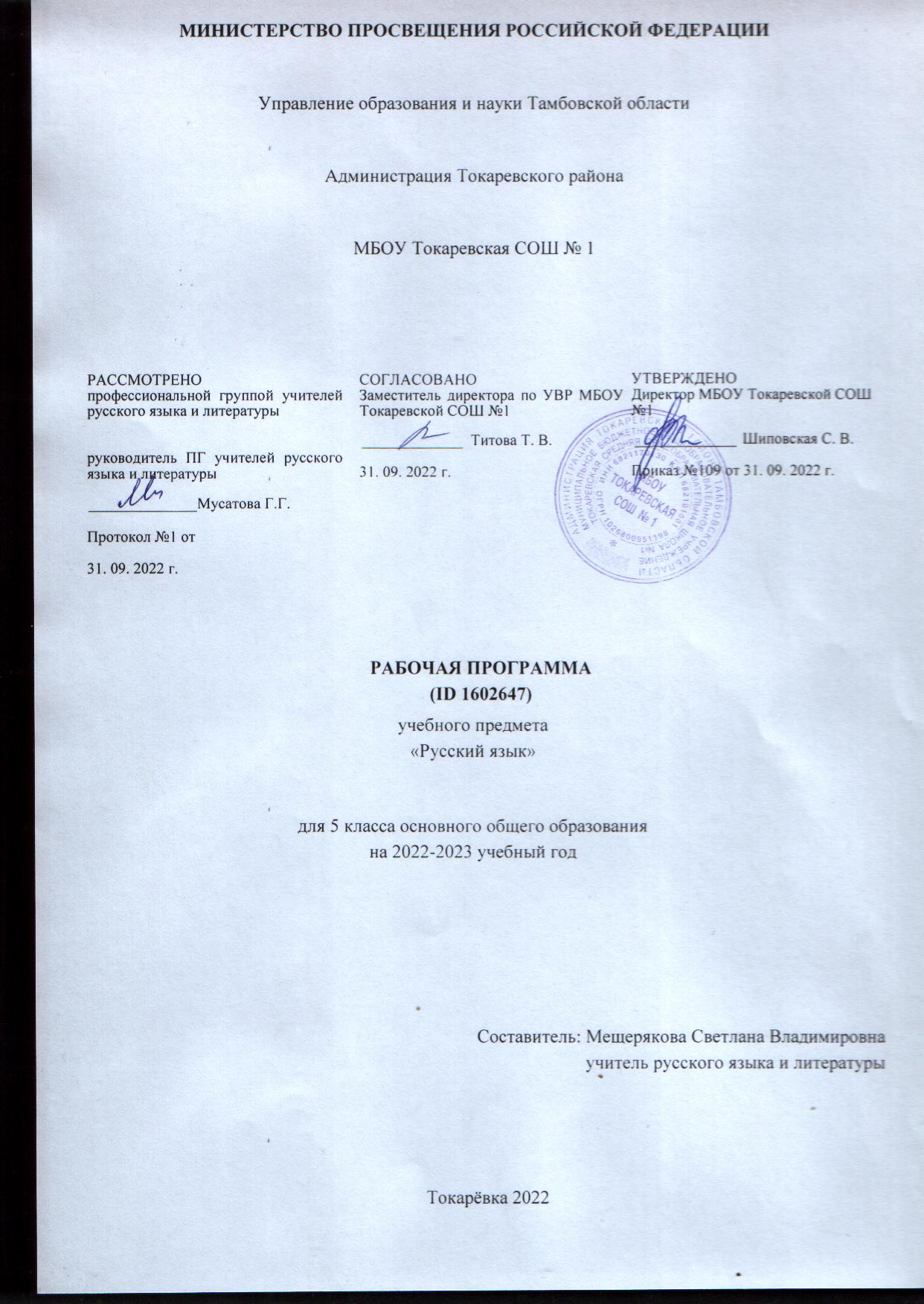 Рабочая программа по русскому языку на уровне основного общего образования подготовлена на основе Федерального государственного образовательного стандарта основного общего образования (Приказ Минпросвещения России от 31 05 2021 г № 287, зарегистрирован Министерством юстиции Российской Федерации 05 07 2021 г , рег номер — 64101) (далее — ФГОС ООО), Концепции преподавания русского языка и литературы в Российской Федерации (утверждена распоряжением Правительства Российской Федерации от 9 апреля 2016 г № 637-р), Примерной программы воспитания, с учётом распределённых по классам проверяемых требований к результатам освоения Основной образовательной программы основного общего образования.ПОЯСНИТЕЛЬНАЯ ЗАПИСКАЛичностные и метапредметные результаты представлены с учётом особенностей преподавания русского языка в основной общеобразовательной школе с учётом методических традиций построения школьного курса русского языка, реализованных в большей части входящих в Федеральный перечень УМК по русскому языку.ОБЩАЯ ХАРАКТЕРИСТИКА УЧЕБНОГО ПРЕДМЕТА «РУССКИЙ ЯЗЫК»Русский язык — государственный язык Российской Федерации, язык межнационального общения народов России, национальный язык русского народа. Как государственный язык и язык межнационального общения русский язык является средством коммуникации всех народов Российской Федерации, основой их социально-экономической, культурной и духовной консолидации.Высокая функциональная значимость русского языка и выполнение им функций государственного языка и языка межнационального общения важны для каждого жителя России, независимо от места его проживания и этнической принадлежности Знание русского языка и владение им в разных формах его существования и функциональных разновидностях, понимание его стилистических особенностей и выразительных возможностей, умение правильно и эффективно использовать русский язык в различных сферах и ситуациях общения определяют успешность социализации личности и возможности её самореализации в различных жизненно важных для человека областях.Русский язык, выполняя свои базовые функции общения и выражения мысли, обеспечивает межличностное и социальное взаимодействие людей, участвует в формировании сознания, самосознания и мировоззрения личности, является важнейшим средством хранения и передачи информации, культурных традиций, истории русского и других народов России.Обучение русскому языку в школе направлено на совершенствование нравственной и коммуникативной культуры ученика, развитие его интеллектуальных и творческих способностей, мышления, памяти и воображения, навыков самостоятельной учебной деятельности, самообразования.Содержание обучения русскому языку ориентировано также на развитие функциональной грамотности как интегративного умения человека читать, понимать тексты, использовать информацию текстов разных форматов, оценивать её, размышлять о ней, чтобы достигать своих целей, расширять свои знания и возможности, участвовать в социальной жизни. Речевая и текстовая деятельность является системообразующей доминантой школьного курса русского языка. Соответствующие умения и навыки представлены в перечне метапредметных и предметных результатов обучения, в содержании обучения (разделы «Язык и речь», «Текст», «Функциональные разновидности языка»).ЦЕЛИ ИЗУЧЕНИЯ УЧЕБНОГО ПРЕДМЕТА «РУССКИЙ ЯЗЫК»Целями изучения русского языка по программам основного общего образования являются:осознание и проявление общероссийской гражданственности, патриотизма, уважения к русскому языку как государственному языку Российской Федерации и языку межнационального общения; проявление сознательного отношения к языку как к общероссийской ценности, форме выражения и хранения духовного богатства русского и других народов России, как к средству общения и получения знаний в разных сферах человеческой деятельности; проявление уважения к общероссийской и русской культуре, к культуре и языкам всех народов Российской Федерации;овладение русским языком как инструментом личностного развития, инструментом формирования социальных взаимоотношений, инструментом преобразования мира;овладение знаниями о русском языке, его устройстве и закономерностях функционирования, о стилистических ресурсах русского языка; практическое овладение нормами русского литературного языка и речевого этикета; обогащение активного и потенциального словарного запаса и использование в собственной речевой практике разнообразных грамматических средств; совершенствование орфографической и пунктуационной грамотности; воспитание стремления к речевому самосовершенствованию;совершенствование речевой деятельности, коммуникативных умений, обеспечивающих эффективное взаимодействие с окружающими людьми в ситуациях формального и неформального межличностного и межкультурного общения; овладение русским языком как средством получения различной информации, в том числе знаний по разным учебным предметам;совершенствование мыслительной деятельности, развитие универсальных интеллектуальных умений сравнения, анализа, синтеза, абстрагирования, обобщения, классификации, установления определённых закономерностей и правил, конкретизации и т. п. в процессе изучения русского языка;развитие функциональной грамотности: умений осуществлять информационный поиск, извлекать и преобразовывать необходимую информацию, интерпретировать, понимать и использовать тексты разных форматов (сплошной, несплошной текст, инфографика и др.); освоение стратегий и тактик информационно-смысловой переработки текста, овладение способами понимания текста, его назначения, общего смысла, коммуникативного намерения автора; логической структуры, роли языковых средств.МЕСТО УЧЕБНОГО ПРЕДМЕТА «РУССКИЙ ЯЗЫК» В УЧЕБНОМ ПЛАНЕВ соответствии с Федеральным государственным образовательным стандартом основного общего образования учебный предмет «Русский язык» входит в предметную область «Русский язык и литература» и является обязательным для изучения.Содержание учебного предмета «Русский язык», представленное в рабочей программе, соответствует ФГОС ООО, Примерной основной образовательной программе основного общего образования.Учебным планом на изучение русского языка в 5 классе отводится - 170 ч. (5 часов в неделю).СОДЕРЖАНИЕ УЧЕБНОГО ПРЕДМЕТАОбщие сведения о языкеБогатство и выразительность русского языка.Лингвистика как наука о языке.Основные разделы лингвистики.Язык и речьЯзык и речь.Речь устная и письменная, монологическая и диалогическая, полилог.Виды речевой деятельности (говорение, слушание, чтение, письмо), их особенности.Создание устных монологических высказываний на основе жизненных наблюдений, чтения научноучебной, художественной и научно-популярной литературы.Устный пересказ прочитанного или прослушанного текста, в том числе с изменением лица рассказчика.Участие в диалоге на лингвистические темы (в рамках изученного) и темы на основе жизненных наблюдений.Речевые формулы приветствия, прощания, просьбы, благодарности.Сочинения различных видов с опорой на жизненный и читательский опыт, сюжетную картину (в том числе сочинения-миниатюры).Виды аудирования: выборочное, ознакомительное, детальное.Виды чтения: изучающее, ознакомительное, просмотровое, поисковое.ТекстТекст и его основные признаки. Тема и главная мысль текста. Микротема текста. Ключевые слова.Функционально-смысловые типы речи: описание, повествование, рассуждение; их особенности.Композиционная структура текста. Абзац как средство членения текста на композиционносмысловые части.Средства связи предложений и частей текста: формы слова, однокоренные слова, синонимы, антонимы, личные местоимения, повтор слова.Повествование как тип речи. Рассказ.Смысловой анализ текста: его композиционных особенностей, микротем и абзацев, способов и средств связи предложений в тексте; использование языковых средств выразительности (в рамках изученного).Подробное, выборочное и сжатое изложение содержания прочитанного или прослушанного текста. Изложение содержания текста с изменением лица рассказчика.Информационная переработка текста: простой и сложный план текста.Функциональные разновидности языкаОбщее представление о функциональных разновидностях языка (о разговорной речи, функциональных стилях, языке художественной литературы).СИСТЕМА ЯЗЫКАФонетика. Графика. ОрфоэпияФонетика и графика как разделы лингвистики.Звук как единица языка. Смыслоразличительная роль звука.Система гласных звуков.Система согласных звуков.Изменение звуков в речевом потоке. Элементы фонетической транскрипции.Слог. Ударение. Свойства русского ударения.Соотношение звуков и букв.Фонетический анализ слова.Способы обозначения [й’], мягкости согласных.Основные выразительные средства фонетики.Прописные и строчные буквы.Интонация, её функции. Основные элементы интонации.ОрфографияОрфография как раздел лингвистики.Понятие «орфограмма». Буквенные и небуквенные орфограммы.Правописание разделительных ъ и ь.ЛексикологияЛексикология как раздел лингвистики.Основные способы толкования лексического значения слова (подбор однокоренных слов; подбор синонимов и антонимов); основные способы разъяснения значения слова (по контексту, с помощью толкового словаря).Слова однозначные и многозначные. Прямое и переносное значения слова. Тематические группы слов. Обозначение родовых и видовых понятий.Синонимы. Антонимы. Омонимы. Паронимы.Разные виды лексических словарей (толковый словарь, словари синонимов, антонимов, омонимов, паронимов) и их роль в овладении словарным богатством родного языка.Лексический анализ слов (в рамках изученного).Морфемика. Орфография Морфемика как раздел лингвистики.Морфема как минимальная значимая единица языка. Основа слова. Виды морфем (корень, приставка, суффикс, окончание).Чередование звуков в морфемах (в том числе чередование гласных с нулём звука).Морфемный анализ слов.Уместное использование слов с суффиксами оценки в собственной речи.Правописание корней с безударными проверяемыми, непроверяемыми гласными (в рамках изученного).Правописание корней с проверяемыми, непроверяемыми, непроизносимыми согласными (в рамках изученного).Правописание ё — о после шипящих в корне слова.Правописание неизменяемых на письме приставок и приставок на -з (-с).Правописание ы — и после приставок.Правописание ы — и после ц.Морфология. Культура речи. ОрфографияМорфология как раздел грамматики. Грамматическое значение слова.Части речи как лексико-грамматические разряды слов. Система частей речи в русском языке. Самостоятельные и служебные части речи.Имя существительноеИмя существительное как часть речи. Общее грамматическое значение, морфологические признаки и синтаксические функции имени существительного. Роль имени существительного в речи.Лексико-грамматические разряды имён существительных по значению, имена существительные собственные и нарицательные; имена существительные одушевлённые и неодушевлённые.Род, число, падеж имени существительного.Имена существительные общего рода.Имена существительные, имеющие форму только единственного или только множественного числа. Типы склонения имён существительных. Разносклоняемые имена существительные. Несклоняемые имена существительные.Морфологический анализ имён существительных.Нормы произношения, нормы постановки ударения, нормы словоизменения имён существительных.Правописание собственных имён существительных.Правописание ь на конце имён существительных после шипящих.Правописание безударных окончаний имён существительных.Правописание о — е (ё) после шипящих и ц в суффиксах и окончаниях имён существительных.Правописание суффиксов -чик	щик-; -ек	ик- (-чик-) имён существительных.Правописание корней с чередованием а // о: -лаг	лож-; -раст	-ращ	-рос-; -гар	гор-,-зар	зор-; -клан	клон-, -скак	скоч-.Слитное и раздельное написание не с именами существительными.Имя прилагательноеИмя прилагательное как часть речи. Общее грамматическое значение, морфологические признаки и синтаксические функции имени прилагательного. Роль имени прилагательного в речи.Имена прилагательные полные и краткие, их синтаксические функции.Склонение имён прилагательных.Морфологический анализ имён прилагательных.Нормы словоизменения, произношения имён прилагательных, постановки ударения (в рамках изученного).Правописание безударных окончаний имён прилагательных.Правописание о — е после шипящих и ц в суффиксах и окончаниях имён прилагательных. Правописание кратких форм имён прилагательных с основой на шипящий.Слитное и раздельное написание не с именами прилагательными.ГлаголГлагол как часть речи. Общее грамматическое значение, морфологические признаки и
синтаксические функции глагола. Роль глагола в словосочетании и предложении, в речи.Глаголы совершенного и несовершенного вида, возвратные и невозвратные.Инфинитив и его грамматические свойства. Основа инфинитива, основа настоящего (будущего простого) времени глагола.Спряжение глагола.Нормы словоизменения глаголов, постановки ударения в глагольных формах (в рамках изученного).Правописание корней с чередованием е // и: -бер	бир-, -блест	блист-, -дер	дир-,-жег	жиг-, -мер	мир-, -пер	пир-, -стел	стил-, -тер	тир-.Использование ь как показателя грамматической формы в инфинитиве, в форме 2-го лица единственного числа после шипящих.Правописание -тся и -ться в глаголах, суффиксов -ова	ева-, -ыва	ива-.Правописание безударных личных окончаний глагола.Правописание гласной перед суффиксом -л- в формах прошедшего времени глагола.Слитное и раздельное написание не с глаголами.Синтаксис. Культура речи. ПунктуацияСинтаксис как раздел грамматики. Словосочетание и предложение как единицы синтаксиса. Словосочетание и его признаки. Основные виды словосочетаний по морфологическим свойствамглавного слова (именные, глагольные, наречные). Средства связи слов в словосочетании.Синтаксический анализ словосочетания.Предложение и его признаки. Виды предложений по цели высказывания и эмоциональной окраске. Смысловые и интонационные особенности повествовательных, вопросительных, побудительных; восклицательных и невосклицательных предложений.Главные члены предложения (грамматическая основа). Подлежащее и морфологические средства его выражения: именем существительным или местоимением в именительном падеже, сочетанием имени существительного в форме именительного падежа с существительным или местоимением в форме творительного падежа с предлогом; сочетанием имени числительного в форме именительного падежа с существительным в форме родительного падежа. Сказуемое и морфологические средства его выражения: глаголом, именем существительным, именем прилагательным.Тире между подлежащим и сказуемым.Предложения распространённые и нераспространённые. Второстепенные члены предложения: определение, дополнение, обстоятельство. Определение и типичные средства его выражения. Дополнение (прямое и косвенное) и типичные средства его выражения. Обстоятельство, типичные средства его выражения, виды обстоятельств по значению (времени, места, образа действия, цели, причины, меры и степени, условия, уступки).Простое осложнённое предложение. Однородные члены предложения, их роль в речи. Особенности интонации предложений с однородными членами. Предложения с однородными членами (без союзов, с одиночным союзом и, союзами а, но, однако, зато, да (в значении и), да (в значении но). Предложения с обобщающим словом при однородных членах.Предложения с обращением, особенности интонации. Обращение и средства его выражения.Синтаксический анализ простого и простого осложнённого предложений.Пунктуационное оформление предложений, осложнённых однородными членами, связанными бессоюзной связью, одиночным союзом и, союзами а, но, однако, зато, да (в значении и), да (в значении но).Предложения простые и сложные. Сложные предложения с бессоюзной и союзной связью. Предложения сложносочинённые и сложноподчинённые (общее представление, практическое усвоение).Пунктуационное оформление сложных предложений, состоящих из частей, связанных бессоюзной связью и союзами и, но, а, однако, зато, да.Предложения с прямой речью.Пунктуационное оформление предложений с прямой речью.Диалог.Пунктуационное оформление диалога на письме.Пунктуация как раздел лингвистики.ПЛАНИРУЕМЫЕ ОБРАЗОВАТЕЛЬНЫЕ РЕЗУЛЬТАТЫЛИЧНОСТНЫЕ РЕЗУЛЬТАТЫЛичностные результаты освоения Примерной рабочей программы по русскому языку основного общего образования достигаются в единстве учебной и воспитательной деятельности в соответствии с традиционными российскими социокультурными и духовно-нравственными ценностями, принятыми в обществе правилами и нормами поведения и способствуют процессам самопознания, самовоспитания и саморазвития, формирования внутренней позиции личности.Личностные результаты освоения Примерной рабочей программы по русскому языку для основного общего образования должны отражать готовность обучающихся руководствоваться системой позитивных ценностных ориентаций и расширение опыта деятельности на её основе и в процессе реализации основных направлений воспитательной деятельности, в том числе в части:Гражданского воспитания:готовность к выполнению обязанностей гражданина и реализации его прав, уважение прав, свобод и законных интересов других людей; активное участие в жизни семьи, образовательной организации, местного сообщества, родного края, страны, в том числе в сопоставлении с ситуациями, отражёнными в литературных произведениях, написанных на русском языке; неприятие любых форм экстремизма, дискриминации; понимание роли различных социальных институтов в жизни человека; представление об основных правах, свободах и обязанностях гражданина, социальных нормах и правилах межличностных отношений в поликультурном и многоконфессиональном обществе, формируемое в том числе на основе примеров из литературных произведений, написанных на русском языке; готовность к разнообразной совместной деятельности, стремление к взаимопониманию и взаимопомощи; активное участие в школьном самоуправлении; готовность к участию в гуманитарной деятельности (помощь людям, нуждающимся в ней; волонтёрство).Патриотического воспитания:осознание российской гражданской идентичности в поликультурном и многоконфессиональном обществе, понимание роли русского языка как государственного языка Российской Федерации и языка межнационального общения народов России; проявление интереса к познанию русского языка, к истории и культуре Российской Федерации, культуре своего края, народов России в контексте учебного предмета «Русский язык»; ценностное отношение к русскому языку, к достижениям своей Родины — России, к науке, искусству, боевым подвигам и трудовым достижениям народа, в том числе отражённым в художественных произведениях; уважение к символам России, государственным праздникам, историческому и природному наследию и памятникам, традициям разных народов, проживающих в родной стране.Духовно-нравственного воспитания:ориентация на моральные ценности и нормы в ситуациях нравственного выбора; готовность оценивать своё поведение, в том числе речевое, и поступки, а также поведение и поступки других людей с позиции нравственных и правовых нормс учётом осознания последствий поступков; активное неприятие асоциальных поступков; свобода и ответственностьличности в условиях индивидуального и общественного пространства.Эстетического воспитания:восприимчивость к разным видам искусства, традициям и творчеству своего и других народов; понимание эмоционального воздействия искусства; осознание важности художественной культуры как средства коммуникации и самовыражения; осознание важности русского языка как средства коммуникации и самовыражения; понимание ценности отечественного и мирового искусства, роли этнических культурных традиций и народного творчества; стремление к самовыражению в разныхвидах искусства.Физического воспитания, формирования культуры здоровья и эмоционального благополучия:осознание ценности жизни с опорой на собственный жизненный и читательский опыт; ответственное отношение к своему здоровью и установка на здоровый образ жизни (здоровое питание, соблюдение гигиенических правил, сбалансированный режим занятий и отдыха, регулярная физическая активность); осознание последствий и неприятие вредных привычек (употребление алкоголя, наркотиков, курение) и иных форм вреда для физического и психического здоровья; соблюдение правил безопасности, в том числе навыки безопасного поведения в интернет-среде в процессе школьного языкового образования; способность адаптироваться к стрессовым ситуациям и меняющимся социальным, информационным и природным условиям, в том числе осмысляя собственный опыт и выстраивая дальнейшие цели;умение принимать себя и других, не осуждая;умение осознавать своё эмоциональное состояние и эмоциональное состояние других, использовать адекватные языковые средства для выражения своего состояния, в том числе опираясь на примеры из литературных произведений, написанных на русском языке; сформированность навыков рефлексии, признание своего права на ошибку и такого же права другого человека.Трудового воспитания:установка на активное участие в решении практических задач (в рамках семьи, школы, города, края) технологической и социальной направленности, способность инициировать, планировать и самостоятельно выполнять такого рода деятельность;интерес к практическому изучению профессий и труда различного рода, в том числе на основе применения изучаемого предметного знания и ознакомления с деятельностью филологов, журналистов, писателей; уважение к труду и результатам трудовой деятельности; осознанный выбор и построение индивидуальной траектории образования и жизненных планов с учётом личных и общественных интересов и потребностей; умение рассказать о своих планах на будущее.Экологического воспитания:ориентация на применение знаний из области социальных и естественных наук для решения задач в области окружающей среды, планирования поступков и оценки их возможных последствий для окружающей среды; умение точно, логично выражать свою точку зрения на экологические проблемы;повышение уровня экологической культуры, осознание глобального характера экологических проблем и путей их решения; активное неприятие действий, приносящих вред окружающей среде, в том числе сформированное при знакомстве с литературными произведениями, поднимающими экологические проблемы; активное неприятие действий, приносящих вред окружающей среде; осознание своей роли как гражданина и потребителя в условиях взаимосвязи природной, технологической и социальной сред; готовность к участию в практической деятельности экологической направленности.Ценности научного познания:ориентация в деятельности на современную систему научных представлений об основных закономерностях развития человека, природы и общества, взаимосвязях человека с природной и социальной средой; закономерностях развития языка; овладение языковой и читательской культурой, навыками чтения как средства познания мира; овладение основными навыками исследовательской деятельности с учётом специфики школьного языкового образования; установка на осмысление опыта, наблюдений, поступков и стремление совершенствовать пути достижения индивидуального и коллективного благополучия.Адаптации обучающегося к изменяющимся условиям социальной и природной среды:освоение обучающимися социального опыта, основных социальных ролей, норм и правилобщественного поведения, форм социальной жизни в группах и сообществах, включая семью, группы, сформированные по профессиональной деятельности, а также в рамках социального взаимодействия с людьми из другой культурной среды;потребность во взаимодействии в условиях неопределённости, открытость опыту и знаниям других; потребность в действии в условиях неопределённости, в повышении уровня своей компетентности через практическую деятельность, в том числе умение учиться у других людей, получать в совместной деятельности новые знания, навыки и компетенции из опыта других; необходимость в формировании новых знаний, умений связывать образы, формулировать идеи, понятия, гипотезы об объектах и явлениях, в том числе ранее неизвестных, осознание дефицита собственных знаний и компетенций, планирование своего развития; умение оперировать основными понятиями, терминами и представлениями в области концепции устойчивого развития, анализировать и выявлять взаимосвязь природы, общества и экономики, оценивать свои действия с учётом влияния на окружающую среду, достижения целей и преодоления вызовов, возможных глобальных последствий;способность осознавать стрессовую ситуацию, оценивать происходящие изменения и их последствия, опираясь на жизненный, речевой и читательский опыт; воспринимать стрессовую ситуацию как вызов, требующий контрмер; оценивать ситуацию стресса, корректировать принимаемые решения и действия; формулировать и оценивать риски и последствия, формировать опыт, уметь находить позитивное в сложившейся ситуации; быть готовым действовать в отсутствие гарантий успеха.МЕТАПРЕДМЕТНЫЕ РЕЗУЛЬТАТЫОвладение универсальными учебными познавательными действиями Базовые логические действия:выявлять и характеризовать существенные признаки языковых единиц, языковых явлений и процессов;устанавливать существенный признак классификации языковых единиц (явлений), основания для обобщения и сравнения, критерии проводимого анализа; классифицировать языковые единицы по существенному признаку;выявлять закономерности и противоречия в рассматриваемых фактах, данных и наблюдениях; предлагать критерии для выявления закономерностей и противоречий; выявлять дефицит информации текста, необходимой для решения поставленной учебной задачи; выявлять причинно-следственные связи при изучении языковых процессов; делать выводы с использованием дедуктивных и индуктивных умозаключений, умозаключений по аналогии, формулировать гипотезы о взаимосвязях;самостоятельно выбирать способ решения учебной задачи при работе с разными типами текстов, разными единицами языка, сравнивая варианты решения и выбирая оптимальный вариант с учётом самостоятельно выделенных критериев.Базовые исследовательские действия:использовать вопросы как исследовательский инструмент познания в языковом образовании; формулировать вопросы, фиксирующие несоответствие между реальным и желательным состоянием ситуации, и самостоятельно устанавливать искомое и данное;формировать гипотезу об истинности собственных суждений и суждений других, аргументировать свою позицию, мнение;составлять алгоритм действий и использовать его для решения учебных задач; проводить по самостоятельно составленному плану небольшое исследование по установлению особенностей языковых единиц, процессов, причинно-следственных связей и зависимостей объектов между собой;оценивать на применимость и достоверность информацию, полученную в ходе лингвистического исследования (эксперимента);самостоятельно формулировать обобщения и выводы по результатам проведённого наблюдения, исследования; владеть инструментами оценки достоверности полученных выводов и обобщений;прогнозировать возможное дальнейшее развитие процессов, событий и их последствия в аналогичных или сходных ситуациях, а также выдвигать предположения об их развитии в новых условиях и контекстах.Работа с информацией:применять различные методы, инструменты и запросы при поиске и отборе информации с учётом предложенной учебной задачи и заданных критериев;выбирать, анализировать, интерпретировать, обобщать и систематизировать информацию, представленную в текстах, таблицах, схемах;использовать различные виды аудирования и чтения для оценки текста с точки зрения достоверности и применимости содержащейся в нём информации и усвоения необходимой информации с целью решения учебных задач;использовать смысловое чтение для извлечения, обобщения и систематизации информации из одного или нескольких источников с учётом поставленных целей;находить сходные аргументы (подтверждающие или опровергающие одну и ту же идею, версию) в различных информационных источниках;самостоятельно выбирать оптимальную форму представления информации (текст, презентация, таблица, схема) и иллюстрировать решаемые задачи несложными схемами, диаграммами, иной графикой и их комбинациями в зависимости от коммуникативной установки;оценивать надёжность информации по критериям, предложенным учителем или сформулированным самостоятельно;эффективно запоминать и систематизировать информацию.Овладение универсальными учебными коммуникативными действиями Общение:воспринимать и формулировать суждения, выражать эмоции в соответствии с условиями и целями общения; выражать себя (свою точку зрения) в диалогах и дискуссиях, в устной монологической речи и в письменных текстах;распознавать невербальные средства общения, понимать значение социальных знаков; знать и распознавать предпосылки конфликтных ситуаций и смягчать конфликты, вести переговоры;понимать намерения других, проявлять уважительное отношение к собеседнику и в корректной форме формулировать свои возражения;в ходе диалога/дискуссии задавать вопросы по существу обсуждаемой темы и высказывать идеи, нацеленные на решение задачи и поддержание благожелательности общения;сопоставлять свои суждения с суждениями других участников диалога, обнаруживать различие и сходство позиций;публично представлять результаты проведённого языкового анализа, выполненного лингвистического эксперимента, исследования, проекта;самостоятельно выбирать формат выступления с учётом цели презентации и особенностей аудитории и в соответствии с ним составлять устные и письменные тексты с использованием иллюстративного материала.Совместная деятельность:понимать и использовать преимущества командной и индивидуальной работы при решенииконкретной проблемы, обосновывать необходимость применения групповых форм взаимодействия при решении поставленной задачи;принимать цель совместной деятельности, коллективно строить действия по её достижению: распределять роли, договариваться, обсуждать процесс и результат совместной работы; уметь обобщать мнения нескольких людей, проявлять готовность руководить, выполнять поручения, подчиняться;планировать организацию совместной работы, определять свою роль (с учётом предпочтений и возможностей всех участников взаимодействия), распределять задачи между членами команды, участвовать в групповых формах работы (обсуждения, обмен мнениями, «мозговой штурм» и иные);выполнять свою часть работы, достигать качественный результат по своему направлению и координировать свои действия с действиями других членов команды;оценивать качество своего вклада в общий продукт по критериям, самостоятельно сформулированным участниками взаимодействия; сравнивать результаты с исходной задачей и вклад каждого члена команды в достижение результатов, разделять сферу ответственности и проявлять готовность к представлению отчёта перед группой.Овладение универсальными учебными регулятивными действиями Самоорганизация:выявлять проблемы для решения в учебных и жизненных ситуациях;ориентироваться в различных подходах к принятию решений (индивидуальное, принятие решения в группе, принятие решения группой);самостоятельно составлять алгоритм решения задачи (или его часть), выбирать способ решения учебной задачи с учётом имеющихся ресурсов и собственных возможностей, аргументировать предлагаемые варианты решений;самостоятельно составлять план действий, вносить необходимые коррективы в ходе его реализации; делать выбор и брать ответственность за решение.Самоконтроль:владеть разными способами самоконтроля (в том числе речевого), самомотивации и рефлексии; давать адекватную оценку учебной ситуации и предлагать план её изменения; предвидеть трудности, которые могут возникнуть при решении учебной задачи, и адаптировать решение к меняющимся обстоятельствам;объяснять причины достижения (недостижения) результата деятельности; понимать причины коммуникативных неудач и уметь предупреждать их, давать оценку приобретённому речевому опыту и корректировать собственную речь с учётом целей и условий общения; оценивать соответствие результата цели и условиям общения.Эмоциональный интеллект:развивать способность управлять собственными эмоциями и эмоциями других; выявлять и анализировать причины эмоций; понимать мотивы и намерения другого человека, анализируя речевую ситуацию; регулировать способ выражения собственных эмоций.Принятие себя и других:осознанно относиться к другому человеку и его мнению; признавать своё и чужое право на ошибку; принимать себя и других, не осуждая; проявлять открытость;осознавать невозможность контролировать всё вокруг.ПРЕДМЕТНЫЕ РЕЗУЛЬТАТЫОбщие сведения о языкеОсознавать богатство и выразительность русского языка, приводить примеры, свидетельствующие об этом.Знать основные разделы лингвистики, основные единицы языка и речи (звук, морфема, слово, словосочетание, предложение).Язык и речьХарактеризовать различия между устной и письменной речью, диалогом и монологом, учитывать особенности видов речевой деятельности при решении практико-ориентированных учебных задач и в повседневной жизни.Создавать устные монологические высказывания объёмом не менее 5 предложений на основе жизненных наблюдений, чтения научно-учебной, художественной и научно-популярной литературы.Участвовать в диалоге на лингвистические темы (в рамках изученного) и в диалоге/полилоге на основе жизненных наблюдений объёмом не менее 3 реплик.Владеть различными видами аудирования: выборочным, ознакомительным, детальным — научноучебных и художественных текстов различных функционально-смысловых типов речи.Владеть различными видами чтения: просмотровым, ознакомительным, изучающим, поисковым.Устно пересказывать прочитанный или прослушанный текст объёмом не менее 100 слов.Понимать содержание прослушанных и прочитанных научно-учебных и художественных текстов различных функционально-смысловых типов речи объёмом не менее 150 слов: устно и письменно формулировать тему и главную мысль текста; формулировать вопросы по содержанию текста и отвечать на них; подробно и сжато передавать в письменной форме содержание исходного текста (для подробного изложения объём исходного текста должен составлять не менее 100 слов; для сжатого изложения — не менее 110 слов).Осуществлять выбор языковых средств для создания высказывания в соответствии с целью, темой и коммуникативным замыслом.Соблюдать на письме нормы современного русского литературного языка, в том числе во время списывания текста объёмом 90—100 слов; словарного диктанта объёмом 15—20 слов; диктанта на основе связного текста объёмом 90—100 слов, составленного с учётом ранее изученных правил правописания (в том числе содержащего изученные в течение первого года обучения орфограммы, пунктограммы и слова с непроверяемыми написаниями); уметь пользоваться разными видами лексических словарей; соблюдать в устной речи и на письме правила речевого этикета.ТекстРаспознавать основные признаки текста; членить текст на композиционно-смысловые части (абзацы); распознавать средства связи предложений и частей текста (формы слова, однокоренные слова, синонимы, антонимы, личные местоимения, повтор слова); применять эти знания при создании собственного текста (устного и письменного).Проводить смысловой анализ текста, его композиционных особенностей, определять количество микротем и абзацев.Характеризовать текст с точки зрения его соответствия основным признакам (наличие темы, главной мысли, грамматической связи предложений, цельности и относительной законченности); с точки зрения его принадлежности к функционально-смысловому типу речи.Использовать знание основных признаков текста, особенностей функционально-смысловых типов речи, функциональных разновидностей языка в практике создания текста (в рамках изученного).Применять знание основных признаков текста (повествование) в практике его создания.Создавать тексты-повествования с опорой на жизненный и читательский опыт; тексты с опорой на сюжетную картину (в том числе сочинения-миниатюры объёмом 3 и более предложений; классныесочинения объёмом не менее 70 слов).Восстанавливать деформированный текст; осуществлять корректировку восстановленного текста с опорой на образец.Владеть умениями информационной переработки прослушанного и прочитанного научно-учебного, художественного и научно-популярного текстов: составлять план (простой, сложный) с целью дальнейшего воспроизведения содержания текста в устной и письменной форме; передавать содержание текста, в том числе с изменением лица рассказчика; извлекать информацию из различных источников, в том числе из лингвистических словарей и справочной литературы, и использовать её в учебной деятельности.Представлять сообщение на заданную тему в виде презентации.Редактировать собственные/созданные другими обучающимися тексты с целью совершенствования их содержания (проверка фактического материала, начальный логический анализ текста — целостность, связность, информативность).Функциональные разновидности языкаИметь общее представление об особенностях разговорной речи, функциональных стилей, языка художественной литературы.Система языкаФонетика. Графика. ОрфоэпияХарактеризовать звуки; понимать различие между звуком и буквой, характеризовать систему звуков.Проводить фонетический анализ слов.Использовать знания по фонетике, графике и орфоэпии в практике произношения и правописания слов.ОрфографияОперировать понятием «орфограмма» и различать буквенные и небуквенные орфограммы при проведении орфографического анализа слова.Распознавать изученные орфограммы.Применять знания по орфографии в практике правописания (в том числе применять знание о правописании разделительных ъ и ь).ЛексикологияОбъяснять лексическое значение слова разными способами (подбор однокоренных слов; подбор синонимов и антонимов; определение значения слова по контексту, с помощью толкового словаря).Распознавать однозначные и многозначные слова, различать прямое и переносное значения слова.Распознавать синонимы, антонимы, омонимы; различать многозначные слова и омонимы; уметь правильно употреблять слова-паронимы.Характеризовать тематические группы слов, родовые и видовые понятия.Проводить лексический анализ слов (в рамках изученного).Уметь пользоваться лексическими словарями (толковым словарём, словарями синонимов, антонимов, омонимов, паронимов).Морфемика. ОрфографияХарактеризовать морфему как минимальную значимую единицу языка.Распознавать морфемы в слове (корень, приставку, суффикс, окончание), выделять основу слова.Находить чередование звуков в морфемах (в том числе чередование гласных с нулём звука).Проводить морфемный анализ слов.Применять знания по морфемике при выполнении языкового анализа различных видов и в практике правописания неизменяемых приставок и приставок на -з (-с); ы — и после приставок; корней сбезударными проверяемыми, непроверяемыми, чередующимися гласными (в рамках изученного); корней с проверяемыми, непроверяемыми, непроизносимыми согласными (в рамках изученного); ё — о после шипящих в корне слова; ы — и после ц.Уместно использовать слова с суффиксами оценки в собственной речи.Морфология. Культура речи. ОрфографияПрименять знания о частях речи как лексико-грамматических разрядах слов, о грамматическом значении слова, о системе частей речи в русском языке для решения практико-ориентированных учебных задач.Распознавать имена существительные, имена прилагательные, глаголы.Проводить морфологический анализ имён существительных, частичный морфологический анализ имён прилагательных, глаголов.Применять знания по морфологии при выполнении языкового анализа различных видов и в речевой практике.Имя существительноеОпределять общее грамматическое значение, морфологические признаки и синтаксические функции имени существительного; объяснять его роль в речи.Определять лексико-грамматические разряды имён существительных.Различать типы склонения имён существительных, выявлять разносклоняемые и несклоняемые имена существительные.Проводить морфологический анализ имён существительных.Соблюдать нормы словоизменения, произношения имён существительных, постановки в них ударения (в рамках изученного), употребления несклоняемых имён существительных.Соблюдать нормы правописания имён существительных: безударных окончаний; о — е (ё) послешипящих и ц в суффиксах и окончаниях; суффиксов -чик	щик-, -ек	ик- (-чик-); корнейс чередованием а // о: -лаг	лож-; -раст—-ращ—-рос-; -гар	гор-, -зар	зор-; -клан		клон-, -скак	скоч-; употребления/неупотребления ь на конце имён существительных послешипящих; слитное и раздельное написание не с именами существительными; правописание собственных имён существительных.Имя прилагательноеОпределять общее грамматическое значение, морфологические признаки и синтаксические функции имени прилагательного; объяснять его роль в речи; различать полную и краткую формы имён прилагательных.Проводить частичный морфологический анализ имён прилагательных (в рамках изученного).Соблюдать нормы словоизменения, произношения имён прилагательных, постановки в них ударения (в рамках изученного).Соблюдать нормы правописания имён прилагательных: безударных окончаний; о — е после шипящих и ц в суффиксах и окончаниях; кратких форм имён прилагательных с основой на шипящие; нормы слитного и раздельного написания не с именами прилагательными.ГлаголОпределять общее грамматическое значение, морфологические признаки и синтаксические функции глагола; объяснять его роль в словосочетании и предложении, а также в речи.Различать глаголы совершенного и несовершенного вида, возвратные и невозвратные.Называть грамматические свойства инфинитива (неопределённой формы) глагола, выделять его основу; выделять основу настоящего (будущего простого) времени глагола.Определять спряжение глагола, уметь спрягать глаголы.Проводить частичный морфологический анализ глаголов (в рамках изученного).Соблюдать нормы словоизменения глаголов, постановки ударения в глагольных формах (в рамках изученного).Соблюдать нормы правописания глаголов: корней с чередованием е// и; использования ь после шипящих как показателя грамматической формы в инфинитиве, в форме 2-го лица единственногочисла; -тся и -ться в глаголах; суффиксов -ова	ева-, -ыва	ива-; личных окончаний глагола,гласной перед суффиксом -л- в формах прошедшего времени глагола; слитного и раздельного написания не с глаголами.Синтаксис. Культура речи. ПунктуацияРаспознавать единицы синтаксиса (словосочетание и предложение); проводить синтаксический анализ словосочетаний и простых предложений; проводить пунктуационный анализ простых осложнённых и сложных предложений (в рамках изученного); применять знания по синтаксису и пунктуации при выполнении языкового анализа различных видов и в речевой практике.Распознавать словосочетания по морфологическим свойствам главного слова (именные, глагольные, наречные); простые неосложнённые предложения; простые предложения, осложнённые однородными членами, включая предложения с обобщающим словом при однородных членах, обращением; распознавать предложения по цели высказывания (повествовательные, побудительные, вопросительные), эмоциональной окраске (восклицательные и невосклицательные), количеству грамматических основ (простые и сложные), наличию второстепенных членов (распространённые и нераспространённые); определять главные (грамматическую основу) и второстепенные члены предложения, морфологические средства выражения подлежащего (именем существительным или местоимением в именительном падеже, сочетанием имени существительного в форме именительного падежа с существительным или местоимением в форме творительного падежа с предлогом; сочетанием имени числительного в форме именительного падежа с существительным в форме родительного падежа) и сказуемого (глаголом, именем существительным, именем прилагательным), морфологические средства выражения второстепенных членов предложения (в рамках изученного).Соблюдать на письме пунктуационные нормы при постановке тире между подлежащим и сказуемым, выборе знаков препинания в предложениях с однородными членами, связанными бессоюзной связью, одиночным союзом и, союзами а, но, однако, зато, да (в значении и), да (в значении но); с обобщающим словом при однородных членах; с обращением; в предложениях с прямой речью; в сложных предложениях, состоящих из частей, связанных бессоюзной связью и союзами и, но, а, однако, зато, да; оформлять на письме диалог.ТЕМАТИЧЕСКОЕ ПЛАНИРОВАНИЕПОУРОЧНОЕ ПЛАНИРОВАНИЕУЧЕБНО-МЕТОДИЧЕСКОЕ ОБЕСПЕЧЕНИЕ ОБРАЗОВАТЕЛЬНОГО ПРОЦЕССАОБЯЗАТЕЛЬНЫЕ УЧЕБНЫЕ МАТЕРИАЛЫ ДЛЯ УЧЕНИКАЛадыженская Т.А., Баранов М. Т., Тростенцова Л.А. и другие. Русский язык (в 2 частях), 5 класс/ Акционерное общество «Издательство «Просвещение»;Введите свой вариант:МЕТОДИЧЕСКИЕ МАТЕРИАЛЫ ДЛЯ УЧИТЕЛЯЛадыженская Т.А., Русский язык 5 классЦИФРОВЫЕ ОБРАЗОВАТЕЛЬНЫЕ РЕСУРСЫ И РЕСУРСЫ СЕТИ ИНТЕРНЕТhtt://uroki.netМАТЕРИАЛЬНО-ТЕХНИЧЕСКОЕ ОБЕСПЕЧЕНИЕ ОБРАЗОВАТЕЛЬНОГО ПРОЦЕССАУЧЕБНОЕ ОБОРУДОВАНИЕОБОРУДОВАНИЕ ДЛЯ ПРОВЕДЕНИЯ ПРАКТИЧЕСКИХ РАБОТМИНИСТЕРСТВО ПРОСВЕЩЕНИЯ РОССИЙСКОЙ ФЕДЕРАЦИИ                                    Управление образования и науки Тамбовской области    Администрация Токарёвского района   МБОУ Токаревская СОШ № 1от "" г.РАБОЧАЯ ПРОГРАММА(ID 1565807)учебного предмета«Русский язык»для 5 класса основного общего образованияна 2022-2023  учебный годСоставитель: Глушкова Наталия Владимировнаучитель русского языка и литератур                                                          р.п. Токаревка 2022Рабочая программа по русскому языку на уровне основного общего образования подготовлена на основе Федерального государственного образовательного стандарта основного общего образования (Приказ Минпросвещения России от 31 05 2021 г № 287, зарегистрирован Министерством юстиции Российской Федерации 05 07 2021 г , рег номер — 64101) (далее — ФГОС ООО), Концепции преподавания русского языка и литературы в Российской Федерации (утверждена распоряжением Правительства Российской Федерации от 9 апреля 2016 г № 637-р), Примерной программы воспитания, с учётом распределённых по классам проверяемых требований к результатам освоения Основной образовательной программы основного общего образования. ПОЯСНИТЕЛЬНАЯ ЗАПИСКАЛичностные  и   метапредметные   результаты   представлены с учётом особенностей преподавания русского языка в основной общеобразовательной школе с учётом методических традиций построения школьного  курса   русского   языка,   реализованных в большей части входящих в Федеральный перечень УМК по русскому языку. ОБЩАЯ ХАРАКТЕРИСТИКА УЧЕБНОГО ПРЕДМЕТА «РУССКИЙ ЯЗЫК»Русский язык — государственный язык Российской Федерации, язык межнационального общения народов России, национальный язык русского народа. Как государственный язык и язык 
межнационального общения русский язык является средством коммуникации всех народов 
Российской Федерации, основой их социально-экономической, культурной и духовной консолидации.Высокая функциональная значимость русского языка и выполнение им функций государственного языка и языка межнационального общения важны для каждого жителя России, независимо от места его проживания и этнической принадлежности Знание русского языка и владение им в разных формах его существования и функциональных разновидностях, понимание его стилистических особенностей и выразительных возможностей, умение правильно и эффективно использовать русский язык в различных сферах и ситуациях общения определяют успешность социализации личности и 
возможности её самореализации в различных жизненно важных для человека областях.Русский язык, выполняя свои базовые функции общения и выражения мысли, обеспечивает межличностное и социальное взаимодействие людей, участвует в формировании сознания, самосознания и мировоззрения личности, является важнейшим средством хранения и передачи информации, культурных традиций, истории русского и других народов России.Обучение русскому языку в школе направлено на совершенствование нравственной и 
коммуникативной культуры ученика, развитие его интеллектуальных и творческих способностей, мышления, памяти и воображения, навыков самостоятельной учебной деятельности, 
самообразования.Содержание обучения русскому языку ориентировано также на развитие функциональной грамотности как интегративного умения человека читать, понимать тексты, использовать 
информацию текстов разных форматов, оценивать её, размышлять о ней, чтобы достигать своих целей, расширять свои знания и возможности, участвовать в социальной жизни. Речевая и текстовая деятельность является системообразующей доминантой школьного курса русского языка.Соответствующие умения и навыки представлены в перечне метапредметных и предметных результатов обучения, в содержании обучения (разделы «Язык и речь», «Текст», «Функциональные разновидности языка»).ЦЕЛИ ИЗУЧЕНИЯ УЧЕБНОГО ПРЕДМЕТА «РУССКИЙ ЯЗЫК»Целями изучения русского языка по программам основного общего образования являются:	 осознание и проявление общероссийской гражданственности, патриотизма, уважения к русскому языку как государственному языку Российской Федерации и языку межнационального общения; проявление сознательного отношения к языку как к общероссийской ценности, форме выражения и хранения духовного богатства русского и других народов России, как к средству общения и 
получения знаний в разных сферах ​человеческой деятельности; проявление уважения к 
общероссийской и русской культуре, к культуре и языкам всех народов Российской Федерации;	 овладение русским языком как инструментом личностного развития, инструментом формирования социальных взаимоотношений, инструментом преобразования мира;
	 овладение знаниями о русском языке, его устройстве и закономерностях функционирования, о стилистических ресурсах русского языка; практическое овладение нормами русского литературного языка и речевого этикета; обогащение активного и потенциального словарного запаса и 
использование в собственной речевой практике разнообразных грамматических средств; 
совершенствование орфографической и пунктуационной грамотности; воспитание стремления к речевому самосовершенствованию;
	 совершенствование речевой деятельности, коммуникативных умений, обеспечивающих 
эффективное взаимодействие с окружающими людьми в ситуациях формального и неформального межличностного и межкультурного общения; овладение русским языком как средством получения различной информации, в том числе знаний по разным учебным предметам;
	 совершенствование мыслительной деятельности, развитие универсальных интеллектуальных умений сравнения, анализа, синтеза, абстрагирования, обобщения, классификации, установления определённых закономерностей и правил, конкретизации и т. п. в процессе изучения русского языка;	 развитие функциональной грамотности: умений осуществлять информационный поиск, извлекать и преобразовывать необходимую информацию, интерпретировать, понимать и использовать тексты разных форматов (сплошной, несплошной текст, инфографика и др.); освоение стратегий и тактик информационно-смысловой переработки текста, овладение способами понимания текста, его назначения, общего смысла, коммуникативного намерения автора; логической структуры, роли языковых средств.МЕСТО УЧЕБНОГО ПРЕДМЕТА «РУССКИЙ ЯЗЫК» В УЧЕБНОМ ПЛАНЕВ соответствии с Федеральным государственным образовательным стандартом основного общего образования учебный предмет «Русский язык» входит в  предметную  область  «Русский язык и литература» и является обязательным для  изучения.Содержание учебного предмета «Русский язык», представленное в рабочей программе, соответствует ФГОС ООО, Примерной основной образовательной программе основного общего образования.Учебным планом на изучение русского языка в 5 классе отводится  - 170 ч. (5 часов в неделю).СОДЕРЖАНИЕ УЧЕБНОГО ПРЕДМЕТА Общие сведения о языке 
Богатство и выразительность русского языка. 
Лингвистика как наука о языке.Основные разделы лингвистики.Язык и речь 
Язык и речь.Речь устная и письменная, монологическая и диалогическая, полилог.Виды речевой деятельности (говорение, слушание, чтение, письмо), их особенности.	Создание устных монологических высказываний на основе жизненных наблюдений, чтения научно-учебной, художественной и научно-популярной литературы.	Устный пересказ прочитанного или прослушанного текста, в том числе с изменением лица рассказчика.	Участие в диалоге на лингвистические темы (в рамках изученного) и темы на основе жизненных наблюдений.Речевые формулы приветствия, прощания, просьбы, благодарности.	Сочинения различных видов с опорой на жизненный и читательский опыт, сюжетную картину (в том числе сочинения-миниатюры).Виды аудирования: выборочное, ознакомительное, детальное.Виды чтения: изучающее, ознакомительное, просмотровое, поисковое.Текст 
Текст и его основные признаки. Тема и главная мысль текста. Микротема текста. Ключевые слова.Функционально-смысловые типы речи: описание, повествование, рассуждение; их особенности.	Композиционная структура текста. Абзац как средство членения текста на композиционно-смысловые части.	Средства связи предложений и частей текста: формы слова, однокоренные слова, синонимы, антонимы, личные местоимения, повтор слова.Повествование как тип речи. Рассказ.Смысловой анализ текста: его композиционных особенностей, микротем и абзацев, способов и средств связи предложений в тексте; использование языковых средств выразительности (в рамках изученного).	Подробное, выборочное и сжатое изложение содержания прочитанного или прослушанного текста. Изложение содержания текста с изменением лица рассказчика.Информационная переработка текста: простой и сложный план текста.	Функциональные разновидности языка 
	Общее представление о функциональных разновидностях языка (о разговорной речи, функциональных стилях, языке художественной литературы).СИСТЕМА ЯЗЫКА 
Фонетика. Графика. Орфоэпия 
Фонетика и графика как разделы лингвистики.Звук как единица языка. Смыслоразличительная роль звука.Система гласных звуков.Система согласных звуков.Изменение звуков в речевом потоке. Элементы фонетической транскрипции. Слог. Ударение. Свойства русского ударения.Соотношение звуков и букв.Фонетический анализ слова.Способы обозначения [й’], мягкости согласных.Основные выразительные средства фонетики.Прописные и строчные буквы.Интонация, её функции. Основные элементы интонации.Орфография 
Орфография как раздел лингвистики.Понятие «орфограмма». Буквенные и небуквенные орфограммы.Правописание разделительных ъ и ь.Лексикология 
Лексикология как раздел лингвистики.Основные способы толкования лексического значения слова (подбор однокоренных слов; подбор синонимов и антонимов); основные способы разъяснения значения слова (по контексту, с помощью толкового словаря).	Слова однозначные и многозначные. Прямое и переносное значения слова. Тематические группы слов. Обозначение родовых и видовых понятий.Синонимы. Антонимы. Омонимы. Паронимы.	Разные виды лексических словарей (толковый словарь, словари синонимов, антонимов, омонимов, паронимов) и их роль в овладении словарным богатством родного языка.Лексический анализ слов (в рамках изученного).Морфемика. Орфография 
Морфемика как раздел лингвистики.	Морфема как минимальная значимая единица языка. Основа слова. Виды морфем (корень, приставка, суффикс, окончание).Чередование звуков в морфемах (в том числе чередование гласных с нулём звука).Морфемный анализ слов.Уместное использование слов с суффиксами оценки в собственной речи.	Правописание корней с безударными проверяемыми, непроверяемыми гласными (в рамках изученного).	Правописание корней с проверяемыми, непроверяемыми, ​непроизносимыми согласными (в рамках изученного).Правописание ё — о после шипящих в корне слова.Правописание неизменяемых на письме приставок и приставок на -з (-с).Правописание ы — и после приставок.Правописание ы — и после ц.Морфология. Культура речи. Орфография 
Морфология как раздел грамматики. Грамматическое значение слова.	Части речи как лексико-грамматические разряды слов. Система частей речи в русском языке. Самостоятельные и служебные части речи.	Имя существительное 
	Имя существительное как часть речи. Общее грамматическое значение, морфологические признаки и синтаксические функции имени существительного. Роль имени существительного в речи.	Лексико-грамматические разряды имён существительных по значению, имена существительные собственные и нарицательные; имена существительные одушевлённые и неодушевлённые. 	Род, число, падеж имени существительного.Имена существительные общего рода.	Имена существительные, имеющие форму только единственного или только множественного числа. 	Типы склонения имён существительных. Разносклоняемые имена существительные. Несклоняемые имена существительные.Морфологический анализ имён существительных.	Нормы произношения, нормы постановки ударения, нормы словоизменения имён существительных.Правописание собственных имён существительных.Правописание ь на конце имён существительных после шипящих.Правописание безударных окончаний имён существительных.Правописание о — е (ё) после шипящих и ц в суффиксах и окончаниях имён существительных. Правописание суффиксов -чик- — -щик-; -ек- — -ик- (-чик-) имён существительных.	Правописание корней с чередованием а // о: -лаг- — -лож-; -раст- — -ращ- — -рос-; -гар- — -гор-,-зар- — -зор-; -клан- — -клон-, -скак- — -скоч-.Слитное и раздельное написание не с именами существительными.	Имя прилагательное 
	Имя прилагательное как часть речи. Общее грамматическое значение, морфологические признаки и синтаксические функции имени прилагательного. Роль имени прилагательного в речи.Имена прилагательные полные и краткие, их синтаксические функции.Склонение имён прилагательных. Морфологический анализ имён прилагательных.	Нормы словоизменения, произношения имён прилагательных, постановки ударения (в рамках изученного).Правописание безударных окончаний имён прилагательных.Правописание о — е после шипящих и ц в суффиксах и окончаниях имён прилагательных. Правописание кратких форм имён прилагательных с основой на шипящий.Слитное и раздельное написание не с именами прилагательными.	Глагол 
	Глагол как часть речи. Общее грамматическое значение, морфологические признаки и синтаксические функции глагола. Роль глагола в словосочетании и предложении, в речи.Глаголы совершенного и несовершенного вида, возвратные и невозвратные.	Инфинитив и его грамматические свойства. Основа инфинитива, основа настоящего (будущего простого) времени глагола.Спряжение глагола.Нормы словоизменения глаголов, постановки ударения в глагольных формах (в рамках изученного).	Правописание корней с чередованием е // и: -бер- — -бир-, -блест- — -блист-, -дер- — -дир-,-жег- — -жиг-, -мер- — -мир-, -пер- — -пир-, -стел- — -стил-, -тер- — -тир-.	Использование ь как показателя грамматической формы в инфинитиве, в форме 2-го лица единственного числа после шипящих.Правописание -тся и -ться в глаголах, суффиксов -ова- —-ева-, -ыва-— -ива-.Правописание безударных личных окончаний глагола.Правописание гласной перед суффиксом -л- в формах прошедшего времени глагола.Слитное и раздельное написание не с глаголами.Синтаксис. Культура речи. Пунктуация 
Синтаксис как раздел грамматики. Словосочетание и предложение как единицы синтаксиса.Словосочетание и его признаки. Основные виды словосочетаний по морфологическим свойствамглавного слова (именные, глагольные, наречные). Средства связи слов в словосочетании.Синтаксический анализ словосочетания.Предложение и его признаки. Виды предложений по цели высказывания и эмоциональной окраске.Смысловые и интонационные особенности повествовательных, вопросительных, побудительных; восклицательных и невосклицательных предложений.Главные члены предложения (грамматическая основа). Подлежащее и морфологические средства его выражения: именем существительным или местоимением в именительном падеже, сочетанием имени существительного в форме именительного падежа с существительным или местоимением в форме творительного падежа с предлогом; сочетанием имени числительного в форме именительного падежа с существительным в форме родительного падежа. Сказуемое и морфологические средства его выражения: глаголом, именем существительным, именем прилагательным.Тире между подлежащим и сказуемым.	Предложения распространённые и нераспространённые. Второстепенные члены предложения: определение, дополнение, обстоятельство. Определение и типичные средства его выражения.Дополнение (прямое и косвенное) и типичные средства его выражения. Обстоятельство, типичные средства его выражения, виды обстоятельств по значению (времени, места, образа действия, цели, причины, меры и степени, условия, уступки).Простое осложнённое предложение. Однородные члены предложения, их роль в речи. Особенности интонации предложений с однородными членами. Предложения с однородными членами (без союзов, с одиночным союзом и, союзами а, но, однако, зато, да (в значении и), да (в значении но).Предложения с обобщающим словом при однородных членах.Предложения с обращением, особенности интонации. Обращение и средства его выражения. Синтаксический анализ простого и простого осложнённого предложений.Пунктуационное оформление предложений, осложнённых однородными членами, связанными бессоюзной связью, одиночным союзом и, союзами а, но, однако, зато, да (в значении и), да (в значении но).Предложения простые и сложные. Сложные предложения с бессоюзной и союзной связью.Предложения сложносочинённые и сложноподчинённые (общее представление, практическое усвоение).	Пунктуационное оформление сложных предложений, состоящих из частей, связанных бессоюзной связью и союзами и, но, а, однако, зато, да.Предложения с прямой речью.Пунктуационное оформление предложений с прямой речью.Диалог.Пунктуационное оформление диалога на письме.Пунктуация как раздел лингвистики.ПЛАНИРУЕМЫЕ ОБРАЗОВАТЕЛЬНЫЕ РЕЗУЛЬТАТЫЛИЧНОСТНЫЕ РЕЗУЛЬТАТЫЛичностные результаты освоения Примерной рабочей программы по русскому языку основного общего образования достигаются в единстве учебной и воспитательной деятельности в соответствии с традиционными российскими социокультурными и духовно-нравственными ценностями, принятыми в обществе правилами и нормами поведения и способствуют процессам самопознания, 
самовоспитания и саморазвития, формирования внутренней позиции личности.	Личностные результаты освоения Примерной рабочей программы по русскому языку для основного общего образования должны отражать готовность обучающихся руководствоваться системой позитивных ценностных ориентаций и расширение опыта деятельности на её основе и в процессе реализации основных направлений воспитательной деятельности, в том числе в части: 
	Гражданского воспитания: 
	готовность к выполнению обязанностей гражданина и реализации его прав, уважение прав, свобод и законных интересов других людей; активное участие в жизни семьи, образовательной организации, местного сообщества, родного края, страны, в том числе в сопоставлении с ситуациями, отражёнными в литературных произведениях, написанных на русском языке; неприятие любых форм экстремизма, дискриминации; понимание роли различных социальных институтов в жизни человека; 
представление об основных правах, свободах и обязанностях гражданина, социальных нормах и правилах межличностных отношений в поликультурном и многоконфессиональном обществе, формируемое в том числе на основе примеров из литературных произведений, написанных на русском языке; готовность к разнообразной совместной деятельности, стремление 
к взаимопониманию и взаимопомощи; активное участие в школьном самоуправлении; готовность к участию в гуманитарной деятельности (помощь людям, нуждающимся в ней; волонтёрство).	Патриотического воспитания: 
	осознание российской гражданской идентичности в поликультурном и многоконфессиональном обществе, понимание роли русского языка как государственного языка Российской Федерации и языка межнационального общения народов России; проявление интереса к познанию русского языка, к истории и культуре Российской Федерации, культуре своего края, народов России в контексте учебного предмета «Русский язык»; ценностное отношение к русскому языку, к достижениям своей Родины — России, к науке, искусству, боевым подвигам и трудовым достижениям народа, в том числе отражённым в художественных произведениях; уважение к символам России, государственным праздникам, историческому и природному наследию и памятникам, традициям разных народов, проживающих в родной стране.	Духовно-нравственного воспитания: 
	ориентация на моральные ценности и нормы в ситуациях нравственного выбора; готовность оценивать своё поведение, в том числе речевое, и поступки, а также поведение и поступки других людей с позиции нравственных и правовых нормс учётом осознания последствий поступков; активное неприятие асоциальных поступков; свобода и ответственностьличности в условиях индивидуального и общественного пространства.	Эстетического воспитания: 
	восприимчивость к разным видам искусства, традициям и творчеству своего и других народов; понимание эмоционального воздействия искусства; осознание важности художественной культуры как средства коммуникации и самовыражения; осознание важности русского языка как средства коммуникации и самовыражения; понимание ценности отечественного и мирового искусства, роли этнических культурных традиций и народного творчества; стремление к самовыражению в разныхвидах искусства.	Физического воспитания, формирования культуры здоровья и эмоционального благополучия: 	осознание ценности жизни с опорой на собственный жизненный и читательский опыт; 
ответственное отношение к своему здоровью и установка на здоровый образ жизни (здоровое питание, соблюдение гигиенических правил, сбалансированный режим занятий и отдыха, регулярная физическая активность); осознание последствий и неприятие вредных привычек (употреб​ление алкоголя, наркотиков, курение) и иных форм вреда для физического и психического здоровья; соблюдение правил безопасности, в том числе навыки безопасного поведения в интернет-среде в процессе школьного языкового образования; способность адаптироваться к стрессовым ситуациям и меняющимся социальным, информационным и природным условиям, в том числе осмысляя 
собственный опыт и выстраивая дальнейшие цели; 
	умение принимать себя и других, не осуждая; 
	умение осознавать своё эмоциональное состояние и эмоциональное состояние других, использовать адекватные языковые средства для выражения своего состояния, в том числе опираясь на примеры из литературных произведений, написанных на русском языке; сформированность навыков рефлексии, признание своего права на ошибку и такого же права другого человека.	Трудового воспитания: 
	установка на активное участие в решении практических задач (в рамках семьи, школы, города, края) технологической и социальной направленности, способность инициировать, планировать и 
самостоятельно выполнять такого рода деятельность; 
	интерес к практическому изучению профессий и труда ​раз​личного рода, в том числе на основе применения изучае​мого предметного знания и ознакомления с деятельностью филологов, 
журналистов, писателей; уважение к труду и результатам трудовой деятельности; осознанный выбор и построение индивидуальной траектории образования и жизненных планов с учётом личных и общественных интересов и потребностей; умение рассказать о своих планах на будущее.	Экологического воспитания: 
	ориентация на применение знаний из области социальных и естественных наук для решения задач в области окружающей среды, планирования поступков и оценки их возможных последствий для окружающей среды; умение точно, логично выражать свою точку зрения на экологические проблемы; 	повышение уровня экологической культуры, осознание глобального характера экологических проблем и путей их решения; активное неприятие действий, приносящих вред окружающей среде, в том числе сформированное при знакомстве с литературными произведениями, поднимающими экологические проблемы; активное неприятие действий, приносящих вред окружающей среде; осознание своей роли как гражданина и потребителя в условиях взаимосвязи природной, 
технологической и социальной сред; готовность к участию в практической деятельности 
экологической направленности.	Ценности научного познания: 
	ориентация в деятельности на современную систему научных представлений об основных закономерностях развития чело​века, природы и общества, взаимосвязях человека с природной и социальной средой; закономерностях развития языка; овладение языковой и читательской культурой, навыками ​чтения как средства познания мира; овладение основными навыками исследовательской деятельности с учётом специфики школьного языкового образования; установка на осмысление опыта, наблюдений, поступков и стремление совершенствовать пути достижения индивидуального и коллективного благо​получия.Адаптации обучающегося к изменяющимся условиям социальной и природной среды: освоение обучающимися социального опыта, основных социальных ролей, норм и правилобщественного поведения, форм социальной жизни в группах и сообществах, включая семью, группы, сформированные по профессиональной деятельности, а также в рамках социального взаимодействия с людьми из другой культурной среды; 
	потребность во взаимодействии в условиях неопределённости, открытость опыту и знаниям других; потребность в действии в условиях неопределённости, в повышении уровня своей компетентности через практическую деятельность, в том числе умение учиться у других людей, получать в совместной деятельности новые знания, навыки и компетенции из опыта других; необходимость в формировании новых знаний, умений связывать образы, формулировать идеи, понятия, гипотезы об объектах и явлениях, в том числе ранее неизвестных, осознание дефицита собственных знаний и компетенций, планирование своего развития; умение оперировать основными понятиями, терминами и 
представлениями в области концепции устойчивого развития, анализировать и выявлять взаимосвязь природы, общества и экономики, оценивать свои действия с учётом влияния на окружающую среду, достижения целей и преодоления вызовов, возможных глобальных последствий; 
	способность осознавать стрессовую ситуацию, оценивать происходящие изменения и их 
последствия, опираясь на жизненный, речевой и читательский опыт; воспринимать стрессовую ситуацию как вызов, требующий контрмер; оценивать ситуацию стресса, корректировать 
принимаемые решения и действия; формулировать и оценивать риски и последствия, формировать опыт, уметь находить позитивное в сложившейся ситуации; быть готовым действовать в отсутствие гарантий успеха.МЕТАПРЕДМЕТНЫЕ РЕЗУЛЬТАТЫ	1. Овладение универсальными учебными познавательными действиями 
	Базовые логические действия: 
	выявлять и характеризовать существенные признаки языковых единиц, языковых явлений и процессов; 
	устанавливать существенный признак классификации языковых единиц (явлений), основания для обобщения и сравнения, критерии проводимого анализа; классифицировать языковые единицы по существенному признаку; 
	выявлять закономерности и противоречия в рассматриваемых фактах, данных и наблюдениях; предлагать критерии для выявления закономерностей и противоречий; 
	выявлять дефицит информации текста, необходимой для решения поставленной учебной задачи; 	выявлять причинно-следственные связи при изучении языковых процессов; делать выводы с использованием дедуктивных и индуктивных умозаключений, умозаключений по аналогии, формулировать гипотезы о взаимосвязях; 
	самостоятельно выбирать способ решения учебной задачи при работе с разными типами текстов, разными единицами языка, сравнивая варианты решения и выбирая оптималь​ный вариант с учётом самостоятельно выделенных критериев.	Базовые исследовательские действия: 
	использовать вопросы как исследовательский инструмент познания в языковом образовании; 	формулировать вопросы, фиксирующие несоответствие между реальным и желательным 
состоянием ситуации, и самостоятельно устанавливать искомое и данное; 
	формировать гипотезу об истинности собственных суждений и суждений других, аргументировать свою позицию, мнение; 
	составлять алгоритм действий и использовать его для решения учебных задач; 
	проводить по самостоятельно составленному плану небольшое исследование по установлению особенностей языковых единиц, процессов, причинно-следственных связей и зависимостей объектов между собой;	оценивать на применимость и достоверность информацию, полученную в ходе лингвистического исследования (эксперимента); 
	самостоятельно формулировать обобщения и выводы по результатам проведённого наблюдения, исследования; владеть инструментами оценки достоверности полученных выводов и обобщений; 	прогнозировать возможное дальнейшее развитие процессов, событий и их последствия в аналогичных или сходных ситуациях, а также выдвигать предположения об их развитии в новых условиях и контекстах.	Работа с информацией: 
	применять различные методы, инструменты и запросы при поиске и отборе информации с учётом предложенной учебной задачи и заданных критериев; 
	выбирать, анализировать, интерпретировать, обобщать и систематизировать информацию, представленную в текстах, таб​лицах, схемах; 
	использовать различные виды аудирования и чтения для оценки текста с точки зрения 
достоверности и применимости содержащейся в нём информации и усвоения необходимой 
информации с целью решения учебных задач; 
	использовать смысловое чтение для извлечения, обобщения и систематизации информации из одного или нескольких источников с учётом поставленных целей; 
	находить сходные аргументы (подтверждающие или опровергающие одну и ту же идею, версию) в различных информационных источниках; 
	самостоятельно выбирать оптимальную форму представления информации (текст, презентация, таблица, схема) и иллюстрировать решаемые задачи несложными схемами, диаграммами, иной графикой и их комбинациями в зависимости от коммуникативной установки; 
	оценивать надёжность информации по критериям, пред​ложенным учителем или сформулированным самостоятельно; 
	эффективно запоминать и систематизировать информацию.	2. Овладение универсальными учебными коммуникативными действиями 
	Общение: 
	воспринимать и формулировать суждения, выражать эмоции в соответствии с условиями и целями общения; выражать себя (свою точку зрения) в диалогах и дискуссиях, в устной монологической речи и в письменных текстах; 
	распознавать невербальные средства общения, понимать значение социальных знаков; 
	знать и распознавать предпосылки конфликтных ситуаций и смягчать конфликты, вести 
переговоры; 
	понимать намерения других, проявлять уважительное отношение к собеседнику и в корректной форме формулировать свои возражения; 
	в ходе диалога/дискуссии задавать вопросы по существу обсуждаемой темы и высказывать идеи, нацеленные на решение задачи и поддержание благожелательности общения; 
	сопоставлять свои суждения с суждениями других участников диалога, обнаруживать различие и сходство позиций; 
	публично представлять результаты проведённого языкового анализа, выполненного 
лингвистического эксперимента, исследования, проекта; 
	самостоятельно выбирать формат выступления с учётом цели презентации и особенностей аудитории и в соответствии с ним составлять устные и письменные тексты с использованием иллюстративного материала.Совместная деятельность: 
понимать и использовать преимущества командной и ин​дивидуальной работы при решенииконкретной проблемы, ​обосновывать необходимость применения групповых форм ​взаимодействия при решении поставленной задачи; 
	принимать цель совместной деятельности, коллективно строить действия по её достижению: распределять роли, договариваться, обсуждать процесс и результат совмест​ной работы; уметь обобщать мнения нескольких людей, проявлять готовность руководить, выполнять поручения, подчиняться; 
	планировать организацию совместной работы, определять свою роль (с учётом предпочтений и возможностей всех участников взаимодействия), распределять задачи между членами команды, участвовать в групповых формах работы (обсуждения, обмен мнениями, «мозговой штурм» и иные); 	выполнять свою часть работы, достигать качественный результат по своему направлению и координировать свои действия с действиями других членов команды; 
	оценивать качество своего вклада в общий продукт по критериям, самостоятельно 
сформулированным участниками взаимодействия; сравнивать результаты с исходной задачей и вклад каждого члена команды в достижение результатов, разделять сферу ответственности и проявлять готовность к представлению отчёта перед группой.	3. Овладение универсальными учебными регулятивными действиями 
	Самоорганизация: 
	выявлять проблемы для решения в учебных и жизненных ситуациях; 
	ориентироваться в различных подходах к принятию решений (индивидуальное, принятие решения в группе, принятие решения группой); 
	самостоятельно составлять алгоритм решения задачи (или его часть), выбирать способ решения учебной задачи с учётом имеющихся ресурсов и собственных возможностей, аргументировать предлагаемые варианты решений; 
	самостоятельно составлять план действий, вносить необходимые коррективы в ходе его реализации; 	делать выбор и брать ответственность за решение.	Самоконтроль: 
	владеть разными способами самоконтроля (в том числе речевого), самомотивации и рефлексии; 	давать адекватную оценку учебной ситуации и предлагать план её изменения; 
	предвидеть трудности, которые могут возникнуть при решении учебной задачи, и адаптировать решение к меняющимся обстоятельствам; 
	объяснять причины достижения (недостижения) результата дея​тельности; понимать причины коммуникативных неудач и уметь предупреждать их, давать оценку приобретённому речевому опыту и корректировать собственную речь с учётом целей и условий общения; оценивать соответствие результата цели и условиям общения.	Эмоциональный интеллект: 
	развивать способность управлять собственными эмоциями и эмоциями других; 
	выявлять и анализировать причины эмоций; понимать мотивы и намерения другого человека, анализируя речевую ситуацию; регулировать способ выражения собственных эмоций.Принятие себя и других: 
осознанно относиться к другому человеку и его мнению; признавать своё и чужое право на ошибку; 
принимать себя и других, не осуждая; 
проявлять открытость; 
осознавать невозможность контролировать всё вокруг.ПРЕДМЕТНЫЕ РЕЗУЛЬТАТЫ	Общие сведения о языке 
	Осознавать богатство и выразительность русского языка, приводить примеры, свидетельствующие об этом.	Знать основные разделы лингвистики, основные единицы языка и речи (звук, морфема, слово, словосочетание, предложение).	Язык и речь 
	Характеризовать различия между устной и письменной речью, диалогом и монологом, учитывать особенности видов речевой деятельности при решении практико-ориентированных учебных задач и в повседневной жизни.	Создавать устные монологические высказывания объёмом не менее 5 предложений на основе жизненных наблюдений, чтения научно-учебной, художественной и научно-популярной литературы.	Участвовать в диалоге на лингвистические темы (в рамках изученного) и в диалоге/полилоге на основе жизненных наблюдений объёмом не менее 3 реплик.	Владеть различными видами аудирования: выборочным, ​ознакомительным, детальным — научно-учебных и художественных текстов различных функционально-смысловых типов речи.Владеть различными видами чтения: просмотровым, ознакомительным, изучающим, поисковым. Устно пересказывать прочитанный или прослушанный текст объёмом не менее 100 слов.Понимать содержание прослушанных и прочитанных научно-учебных и художественных текстов различных функционально-смысловых типов речи объёмом не менее 150 слов: устно и письменно формулировать тему и главную мысль текста; формулировать вопросы по содержанию текста и отвечать на них; подробно и сжато передавать в письменной форме содержание исходного текста (для подробного изложения объём исходного текста должен составлять не менее 100 слов; для сжатого изложения — не менее 110 слов).	Осуществлять выбор языковых средств для создания высказывания в соответствии с целью, темой и коммуникативным замыслом.Соблюдать на письме нормы современного русского литературного языка, в том числе во время списывания текста объёмом 90—100 слов; словарного диктанта объёмом 15—20 слов; диктанта на основе связного текста объёмом 90—100 слов, составленного с учётом ранее изученных правил правописания (в том числе содержащего изученные в течение первого года обучения орфограммы, пунктограммы и слова с непроверяемыми написаниями); уметь пользоваться разными видами лексических словарей; соблюдать в устной речи и на письме правила речевого этикета.	Текст 
	Распознавать основные признаки текста; членить текст на композиционно-смысловые части (абзацы); распознавать средства связи предложений и частей текста (формы слова, однокоренные слова, синонимы, антонимы, личные местоимения, повтор слова); применять эти знания при создании собственного текста (устного и письменного).	Проводить смысловой анализ текста, его композиционных особенностей, определять количество микротем и абзацев.Характеризовать текст с точки зрения его соответствия основным признакам (наличие темы, главной мысли, грамматической связи предложений, цельности и относительной законченности); с точки зрения его принадлежности к функ​ционально-смысловому типу речи.	Использовать знание основных признаков текста, особенностей функционально-смысловых типов речи, функциональных разновидностей языка в практике создания текста (в рамках изученного). 	Применять знание основных признаков текста (повествование) в практике его создания.	Создавать тексты-повествования с опорой на жизненный и читательский опыт; тексты с опорой на сюжетную картину (в том числе сочинения-миниатюры объёмом 3 и более предложений; классныесочинения объёмом не менее 70 слов).	Восстанавливать деформированный текст; осуществлять корректировку восстановленного текста с опорой на образец. Владеть умениями информационной переработки прослушанного и прочитанного научно-учебного, художественного и научно-популярного текстов: составлять план (простой, сложный) с целью дальнейшего воспроизведения содержания текста в устной и письменной форме; передавать содержание текста, в том числе с изменением лица рассказчика; извлекать информацию из различных источников, в том числе из лингвистических словарей и справочной литературы, и использовать её в учебной деятельности.Представлять сообщение на заданную тему в виде презентации.Редактировать собственные/созданные другими обучающимися тексты с целью совершенствования их содержания (проверка фактического материала, начальный логический анализ текста —
целостность, связность, информативность).	Функциональные разновидности языка 
	Иметь общее представление об особенностях разговорной речи, функциональных стилей, языка художественной литературы.	Система языка 
	Фонетика. Графика. Орфоэпия 
	Характеризовать звуки; понимать различие между звуком и буквой, характеризовать систему звуков.Проводить фонетический анализ слов.	Использовать знания по фонетике, графике и орфоэпии в практике произношения и правописания слов.	Орфография 
	Оперировать понятием «орфограмма» и различать буквенные и небуквенные орфограммы при проведении орфографического анализа слова.Распознавать изученные орфограммы.	Применять знания по орфографии в практике правописания (в том числе применять знание о правописании разделительных ъ и ь).	Лексикология 
	Объяснять лексическое значение слова разными способами (подбор однокоренных слов; подбор синонимов и антонимов; определение значения слова по контексту, с помощью толкового словаря). 	Распознавать однозначные и многозначные слова, различать прямое и переносное значения слова.	Распознавать синонимы, антонимы, омонимы; различать многозначные слова и омонимы; уметь правильно употреблять слова-паронимы.Характеризовать тематические группы слов, родовые и видовые понятия.Проводить лексический анализ слов (в рамках изученного).	Уметь пользоваться лексическими словарями (толковым словарём, словарями синонимов, антонимов, омонимов, паро​нимов).Морфемика. Орфография 
Характеризовать морфему как минимальную значимую единицу языка.Распознавать морфемы в слове (корень, приставку, суффикс, окончание), выделять основу слова.Находить чередование звуков в морфемах (в том числе чередование гласных с нулём звука). Проводить морфемный анализ слов.	Применять знания по морфемике при выполнении языкового анализа различных видов и в практике правописания неизменяемых приставок и приставок на -з (-с); ы — и после приставок; корней сбезударными проверяемыми, непроверяемыми, чередующимися гласными (в рамках изученного); корней с проверяемыми, непроверяемыми, непроизносимыми согласными (в рамках изученного); ё —о после шипящих в корне слова; ы — и после ц.Уместно использовать слова с суффиксами оценки в собственной речи.	Морфология. Культура речи. Орфография 
	Применять знания о частях речи как лексико-грамматических разрядах слов, о грамматическом значении слова, о сис​теме частей речи в русском языке для решения практико-ориентированных учебных задач.Распознавать имена существительные, имена прилагательные, глаголы.	Проводить морфологический анализ имён существительных, частичный морфологический анализ имён прилагательных, глаголов.	Применять знания по морфологии при выполнении языкового анализа различных видов и в речевой практике.	Имя существительное 
	Определять общее грамматическое значение, морфологические признаки и синтаксические функции имени существительного; объяснять его роль в речи.Определять лексико-грамматические разряды имён существительных.	Различать типы склонения имён существительных, выявлять разносклоняемые и несклоняемые имена существительные.Проводить морфологический анализ имён существительных.	Соблюдать нормы словоизменения, произношения имён существительных, постановки в них ударения (в рамках изученного), употребления несклоняемых имён существительных.Соблюдать нормы правописания имён существительных: безударных окончаний; о — е (ё) после шипящих и ц в суффиксах и окончаниях; суффиксов -чик- — -щик-, -ек- — -ик- (-чик-); корней с чередованием а//о: -лаг-—-лож-; -раст-—-ращ-—-рос-; -гар-—-гор-, -зар-—-зор-; -клан-—-клон-, -скак-—-скоч-; употребления/неупотребления ь на конце имён существительных после шипящих; слитное и раздельное написание не с именами существительными; правописание собственных имён существительных.	Имя прилагательное 
	Определять общее грамматическое значение, морфологические признаки и синтаксические функции имени прилагательного; объяснять его роль в речи; различать полную и краткую формы имён прилагательных.Проводить частичный морфологический анализ имён прилагательных (в рамках изученного).	Соблюдать нормы словоизменения, произношения имён прилагательных, постановки в них ударения (в рамках изучен​ного).Соблюдать нормы правописания имён прилагательных: безударных окончаний; о — е после шипящих и ц в суффиксах и окончаниях; кратких форм имён прилагательных с основой на шипящие; нормы слитного и раздельного написания не с именами прилагательными.	Глагол 
	Определять общее грамматическое значение, морфологические признаки и синтаксические функции глагола; объяснять его роль в словосочетании и предложении, а также в речи.Различать глаголы совершенного и несовершенного вида, возвратные и невозвратные.	Называть грамматические свойства инфинитива (неопределённой формы) глагола, выделять его основу; выделять основу настоящего (будущего простого) времени глагола.Определять спряжение глагола, уметь спрягать глаголы.Проводить частичный морфологический анализ глаголов (в рамках изученного).	Соблюдать нормы словоизменения глаголов, постановки ударения в глагольных формах (в рамках изученного).Соблюдать нормы правописания глаголов: корней с чередованием е// и; использования ь после шипящих как показателя грамматической формы в инфинитиве, в форме 2-го лица единственного числа; -тся и -ться в глаголах; суффиксов -ова-— -ева-, -ыва-— -ива-; личных окончаний глагола, гласной перед суффиксом -л- в формах прошедшего времени глагола; слитного и раздельного написания не с глаголами.	Синтаксис. Культура речи. Пунктуация 
	Распознавать единицы синтаксиса (словосочетание и предложение); проводить синтаксический анализ словосочетаний и простых предложений; проводить пунктуационный анализ простых осложнённых и сложных предложений (в рамках изученного); применять знания по синтаксису и пунктуации при выполнении языкового анализа различных видов и в речевой практике.Распознавать словосочетания по морфологическим свойствам главного слова (именные, глагольные, наречные); простые нео​сложнённые предложения; простые предложения, осложнённые однородными членами, включая предложения с обобщающим словом при однородных членах, обращением; распознавать предложения по цели высказывания (повествовательные, побудительные, 
вопросительные), эмоциональной окраске (восклицательные и невосклицательные), количеству грамматических основ (простые и сложные), наличию второстепенных членов (распространённые и нераспространённые); определять главные (грамматическую основу) и второстепенные члены предложения, морфологические средства выражения подлежащего (именем существительным или местоимением в именительном падеже, сочетанием имени существительного в форме именительного падежа с существительным или местоимением в форме творительного падежа с предлогом; 
сочетанием имени числительного в форме именительного падежа с существительным в форме родительного падежа) и сказуемого (глаголом, именем существительным, именем прилагательным), морфологические средства выражения второстепенных членов предложения (в рамках изученного).Соблюдать на письме пунктуационные нормы при постановке тире между подлежащим и сказуемым, выборе знаков препинания в предложениях с однородными членами, связанными бессоюзной связью, одиночным союзом и, союзами а, но, однако, зато, да (в значении и), да (в значении но); с обобщающим словом при однородных членах; с обращением; в предложениях с прямой речью; в сложных предложениях, состоящих из частей, связанных бессоюзной связью и союзами и, но, а, однако, зато, да; оформлять на письме диалог.ТЕМАТИЧЕСКОЕ ПЛАНИРОВАНИЕ ПОУРОЧНОЕ ПЛАНИРОВАНИЕ УЧЕБНО-МЕТОДИЧЕСКОЕ ОБЕСПЕЧЕНИЕ ОБРАЗОВАТЕЛЬНОГО ПРОЦЕССА ОБЯЗАТЕЛЬНЫЕ УЧЕБНЫЕ МАТЕРИАЛЫ ДЛЯ УЧЕНИКАЛадыженская Т.А., Баранов М. Т., Тростенцова Л.А. и другие. Русский язык (в 2 частях), 5 класс/ Акционерное общество «Издательство«Просвещение»; 
Введите свой вариант:МЕТОДИЧЕСКИЕ МАТЕРИАЛЫ ДЛЯ УЧИТЕЛЯЛадыженская Т.А. Русский язык .5 класс: методические рекомендации: пособие для учителей общеобразоват. организаций.ЦИФРОВЫЕ ОБРАЗОВАТЕЛЬНЫЕ РЕСУРСЫ И РЕСУРСЫ СЕТИ ИНТЕРНЕТhttp://festival.1september.ru/subgjectshttp://www.uroki.nethttp://www.intergu.ruhttp://akademius.narod.ru/vibor-rus.htmlhttps://schools.dnevnik.ru/journals/journalclassical.aspx?school=36206&view=subject&year=2021&group=1842971240033093497&subject=693375450694943&period=1851930906884809864&subgroup=0&teacher=0МАТЕРИАЛЬНО-ТЕХНИЧЕСКОЕ ОБЕСПЕЧЕНИЕ ОБРАЗОВАТЕЛЬНОГО ПРОЦЕССАУЧЕБНОЕ ОБОРУДОВАНИЕ 
Компьютер, проекторОБОРУДОВАНИЕ ДЛЯ ПРОВЕДЕНИЯ ПРАКТИЧЕСКИХ РАБОТ Компьютер, проектор.№п/пНаименование разделов и тем программыКоличество часовКоличество часовКоличество часовДатаизученияВиды деятельностиВиды, формы контроляЭлектронные(цифровые)образовательныересурсы№п/пНаименование разделов и тем программывсегоконтрольныеработыпрактическиеработыДатаизученияВиды деятельностиВиды, формы контроляЭлектронные(цифровые)образовательныересурсыРаздел 1. ПОВТОРЕНИЕРаздел 1. ПОВТОРЕНИЕРаздел 1. ПОВТОРЕНИЕРаздел 1. ПОВТОРЕНИЕРаздел 1. ПОВТОРЕНИЕРаздел 1. ПОВТОРЕНИЕРаздел 1. ПОВТОРЕНИЕРаздел 1. ПОВТОРЕНИЕРаздел 1. ПОВТОРЕНИЕ1.1.Повторение пройденного материала.51002.0908.09.2022Применять правила и орфограммы, изученные в нач. школе.Диктант;МЭОhttps://schools.ruИтого по разделуИтого по разделу5Раздел 2. ОБЩИЕ СВЕДЕНИЯ О ЯЗЫКЕРаздел 2. ОБЩИЕ СВЕДЕНИЯ О ЯЗЫКЕРаздел 2. ОБЩИЕ СВЕДЕНИЯ О ЯЗЫКЕРаздел 2. ОБЩИЕ СВЕДЕНИЯ О ЯЗЫКЕРаздел 2. ОБЩИЕ СВЕДЕНИЯ О ЯЗЫКЕРаздел 2. ОБЩИЕ СВЕДЕНИЯ О ЯЗЫКЕРаздел 2. ОБЩИЕ СВЕДЕНИЯ О ЯЗЫКЕРаздел 2. ОБЩИЕ СВЕДЕНИЯ О ЯЗЫКЕРаздел 2. ОБЩИЕ СВЕДЕНИЯ О ЯЗЫКЕ2.1.Богатство и выразительность русского языка.10009.09.2022Анализировать лексические значения многозначных слов, сравнивать прямое и переносное значения слова, значения слов в синонимическом ряду и антонимической паре, значения слова и фразеологизма, наблюдать за образованием новых слов от иноязычных, использованием «старых» слов в новом значении;Самостоятельно формулировать суждения о красоте и богатстве русского языка на основе проведённого анализа;Анализировать прозаические и поэтические тексты с точки зрения использования в них изобразительно-выразительных языковых средств;Устный опрос;МЭОhttps://schools.ru2.2.Лингвистика как наука о языке.10012.09.2022Характеризовать основные разделы лингвистики;Самооценка с использованием «Оценочного листа»;МЭОhttps://schools.ruИтого по разделуИтого по разделу2Раздел 3. ЯЗЫК И РЕЧЬРаздел 3. ЯЗЫК И РЕЧЬРаздел 3. ЯЗЫК И РЕЧЬРаздел 3. ЯЗЫК И РЕЧЬРаздел 3. ЯЗЫК И РЕЧЬРаздел 3. ЯЗЫК И РЕЧЬРаздел 3. ЯЗЫК И РЕЧЬРаздел 3. ЯЗЫК И РЕЧЬРаздел 3. ЯЗЫК И РЕЧЬ3.1.Язык и речь. Монолог. Диалог. Полилог.30013.09.202215.09.2022Создавать устные монологические высказывания на основе жизненных наблюдений, чтения научно-учебной, художественной и научно-популярной литературы;Устный опрос; Самооценка с использованием «Оценочного листа»;МЭОhttps://schools.ru3.2.Речь как деятельность.30116.09.202220.09.2022Устно пересказывать прочитанный или прослушанный текст, в том числе с изменением лица рассказчика;Устный опрос;Практическаяработа;МЭОhttps://schools.ruИтого по разделуИтого по разделу6Раздел 4. ТЕКСТРаздел 4. ТЕКСТРаздел 4. ТЕКСТРаздел 4. ТЕКСТРаздел 4. ТЕКСТРаздел 4. ТЕКСТРаздел 4. ТЕКСТРаздел 4. ТЕКСТРаздел 4. ТЕКСТ4.1.Текст и его основные признаки.10022.09.2022Распознавать основные признаки текста;Устный опрос;МЭОhttps://schools.ru4.2.Композиционная структура текста.10023.09.2022Членить текст на композиционносмысловые части (абзацы);Устный опрос;МЭОhttps://schools.ru4.3.Функциональносмысловые типы речи.10026.09.2022Распознавать средства связи предложений и частей текста (формы слова, однокоренные слова, синонимы, антонимы, личные местоимения, повтор слова); применять эти знания при создании собственного текста (устного и письменного); Анализировать и характеризовать текст с точки зрения его соответствия основным признакам (наличие темы, главной мысли, грамматической связи предложений, цельности и относительной законченности); с точки зрения его принадлежности к функционально-смысловому типу речи;Устный опрос;Практическаяработа;МЭОhttps://schools.ru4.4.Повествование как тип речи. Рассказ.10127.09.2022Устанавливать взаимосвязь описанных в тексте событий, явлений, процессов;Устный опрос;Практическаяработа;МЭОhttps://schools.ru4.5.Смысловой анализ текста.20128.09.202230.09.2022Распознавать средства связи предложений и частей текста (формы слова, однокоренные слова, синонимы, антонимы, личные местоимения, повтор слова); применять эти знания при создании собственного текста (устного и письменного);Устный опрос;Практическаяработа;МЭОhttps://schools.ru4.6.Информационная переработка текста. Редактирование текста.42103.10.202206.10.2022Восстанавливать деформированный текст, корректировать восстановленный текст с опорой на образец;Письменныйконтроль;Практическаяработа;МЭОhttps://schools.ruИтого по разделу:Итого по разделу:10Раздел 5. ФУНКЦИОНАЛЬНЫЕ РАЗНОВИДНОСТИ ЯЗЫКАРаздел 5. ФУНКЦИОНАЛЬНЫЕ РАЗНОВИДНОСТИ ЯЗЫКАРаздел 5. ФУНКЦИОНАЛЬНЫЕ РАЗНОВИДНОСТИ ЯЗЫКАРаздел 5. ФУНКЦИОНАЛЬНЫЕ РАЗНОВИДНОСТИ ЯЗЫКАРаздел 5. ФУНКЦИОНАЛЬНЫЕ РАЗНОВИДНОСТИ ЯЗЫКАРаздел 5. ФУНКЦИОНАЛЬНЫЕ РАЗНОВИДНОСТИ ЯЗЫКАРаздел 5. ФУНКЦИОНАЛЬНЫЕ РАЗНОВИДНОСТИ ЯЗЫКАРаздел 5. ФУНКЦИОНАЛЬНЫЕ РАЗНОВИДНОСТИ ЯЗЫКАРаздел 5. ФУНКЦИОНАЛЬНЫЕ РАЗНОВИДНОСТИ ЯЗЫКА5.1.Функциональные разновидности языка (общее представление)20007.10.202210.10.2022Распознавать тексты, принадлежащие к разным функциональным разновидностям языка: определять сферу использования и соотносить её с той или иной разновидностью языка;Устный опрос;МЭОhttps://schools.ruИтого по разделу:Итого по разделу:2Раздел 6. СИСТЕМА ЯЗЫКАРаздел 6. СИСТЕМА ЯЗЫКАРаздел 6. СИСТЕМА ЯЗЫКАРаздел 6. СИСТЕМА ЯЗЫКАРаздел 6. СИСТЕМА ЯЗЫКАРаздел 6. СИСТЕМА ЯЗЫКАРаздел 6. СИСТЕМА ЯЗЫКАРаздел 6. СИСТЕМА ЯЗЫКАРаздел 6. СИСТЕМА ЯЗЫКА6.1.Фонетика. Графика. Орфоэпия60111.10.202218.10.2022Понимать смыслоразличительную функцию звука речи в слове; приводить примеры; Распознавать звуки речи по заданным характеристикам;Определять звуковой состав слова;Классифицировать звуки по заданным признакам;Различать ударные и безударные гласные, звонкие и глухие, твёрдые и мягкие согласные;Сравнивать звуковой и буквенный составы слова;Устный опрос;Практическаяработа;МЭОhttps://schools.ru6.2.Орфография20019.10.202220.10.2022Оперировать понятием «орфограмма» и различать буквенные и небуквенные орфограммы при проведении орфографического анализа слова;Применять знания по орфографии в практике правописания (в том числе применять знания о правописании разделительных ъ и ь);Самооценка сиспользованием«Оценочноголиста»;Сочинение покартине;МЭОhttps://schools.ru6.3.Лексикология141321.10.202216.11.2022Объяснять лексическое значение слова разными способами (подбор однокоренных слов; подбор синонимов и антонимов; определение значения слова по контексту, с помощью толкового словаря);Распознавать однозначные и многозначные слова, различать прямое и переносное значения слова;Сравнивать прямое и переносное значения слова по заданному признаку; Распознавать синонимы, антонимы, омонимы;Различать многозначные слова и омонимы;Контрольнаяработа;Тестирование;МЭОhttps://schools.ru6.4.Морфемика. Орфография120317.11.202202.12.2022Характеризовать морфему как минимальную значимую единицу языка; Распознавать морфемы в слове (корень, приставку, суффикс, окончание), выделять основу слова;Определять чередование звуков в морфемах (в том числе чередование гласных с нулём звука);Проводить морфемный анализ слов;Письменныйконтроль;Практическаяработа;МЭОhttps://schools.ruИтого по разделу:Итого по разделу:34Раздел 7. МОРФОЛОГИЯ. КУЛЬТУРА РЕЧИ. ОРФОГРАФИЯРаздел 7. МОРФОЛОГИЯ. КУЛЬТУРА РЕЧИ. ОРФОГРАФИЯРаздел 7. МОРФОЛОГИЯ. КУЛЬТУРА РЕЧИ. ОРФОГРАФИЯРаздел 7. МОРФОЛОГИЯ. КУЛЬТУРА РЕЧИ. ОРФОГРАФИЯРаздел 7. МОРФОЛОГИЯ. КУЛЬТУРА РЕЧИ. ОРФОГРАФИЯРаздел 7. МОРФОЛОГИЯ. КУЛЬТУРА РЕЧИ. ОРФОГРАФИЯРаздел 7. МОРФОЛОГИЯ. КУЛЬТУРА РЕЧИ. ОРФОГРАФИЯРаздел 7. МОРФОЛОГИЯ. КУЛЬТУРА РЕЧИ. ОРФОГРАФИЯРаздел 7. МОРФОЛОГИЯ. КУЛЬТУРА РЕЧИ. ОРФОГРАФИЯ7.1.Морфология как раздел лингвистики10003.12.2022Распознавать самостоятельные (знаменательные) части речи и их формы в рамках изученного; служебные части речи; междометия, звукоподражательные слова (общее представление);Устный опрос;МЭОhttps://schools.ru7.2.Имя существительное242005.12.202216.01.2023Определять и характеризовать общее грамматическое значение, морфологические признаки и синтаксические функции имени существительного;Объяснять роль имени существительного в речи;Определять и характеризовать лексико- грамматические разряды имён существительных по значению, имена существительные собственные и нарицательные; имена существительные одушевлённые и неодушевлённые; Различать типы склонения имён существительных;Выявлять разносклоняемые и несклоняемые имена существительные;Определять род, число, падеж, тип склонения имён существительных; Группировать имена существительные по заданным морфологическим признакам; Проводить морфологический анализ имён существительных;Контрольнаяработа;Практическаяработа;МЭОhttps://schools.ru7.3.Имя прилагательное1520Определять и характеризовать общее грамматическое значение, морфологические признаки и синтаксические функции имени прилагательного;Характеризовать его роль в речи;Правильно склонять имена прилагательные;Применять правила правописания безударных окончаний имён прилагательных; Различать полную и краткую формы имён прилагательных;Применять правила правописания кратких форм имён прилагательных с основой на шипящий;Проводить частичный морфологический анализ имён прилагательных (в рамках изученного);Контрольнаяработа;Тестирование;МЭОhttps://schools.ru7.4.Глагол3020Определять и характеризовать общее грамматическое значение, морфологические признаки и синтаксические функции глагола;Объяснять его роль в словосочетании и предложении, а также в речи;Различать глаголы совершенного и несовершенного вида, возвратные и невозвратные;Применять правила правописания -тся и -ться в глаголах; суффиксов -ова	ева-, -ыва	ива-;Называть грамматические свойства инфинитива (неопределённой формы) глагола;Контрольнаяработа;Тестирование;МЭОhttps://schools.ruИтого по разделу:Итого по разделу:70Раздел 8. СИНТАКСИС. КУЛЬТУРА РЕЧИ. ПУНКТУАЦИЯРаздел 8. СИНТАКСИС. КУЛЬТУРА РЕЧИ. ПУНКТУАЦИЯРаздел 8. СИНТАКСИС. КУЛЬТУРА РЕЧИ. ПУНКТУАЦИЯРаздел 8. СИНТАКСИС. КУЛЬТУРА РЕЧИ. ПУНКТУАЦИЯРаздел 8. СИНТАКСИС. КУЛЬТУРА РЕЧИ. ПУНКТУАЦИЯРаздел 8. СИНТАКСИС. КУЛЬТУРА РЕЧИ. ПУНКТУАЦИЯРаздел 8. СИНТАКСИС. КУЛЬТУРА РЕЧИ. ПУНКТУАЦИЯРаздел 8. СИНТАКСИС. КУЛЬТУРА РЕЧИ. ПУНКТУАЦИЯРаздел 8. СИНТАКСИС. КУЛЬТУРА РЕЧИ. ПУНКТУАЦИЯ8.1.Синтаксиси пунктуация как разделы лингвистики. Словосочетание200Распознавать единицы синтаксиса (словосочетание и предложение); Определять функции знаков препинания;Выделять словосочетания из предложения, распознавать словосочетания по морфологическим свойствам главного слова (именные, глагольные, наречные); Определять средства связи слов в словосочетании;Практическаяработа;Диктант;МЭОhttps://schools.ru8.2.Простое двусоставное предложение511Распознавать предложения по цели высказывания (повествовательные, побудительные, вопросительные), эмоциональной окраске (восклицательные и невосклицательные), количеству грамматических основ (простые и сложные), наличию второстепенных членов (распространённые и нераспространённые) и характеризовать их;Употреблять повествовательные, побудительные, вопросительные, восклицательные предложения в речевой практике, корректируя интонацию в соответствии с коммуникативной целью высказывания;Определять главные (грамматическую основу) и второстепенные члены предложения;Определять и характеризовать морфологические средства выражения подлежащего (именем существительным или местоимением в именительном падеже, сочетанием имени существительного в форме именительного падежа с существительным или местоимением в форме творительного падежа с предлогом; сочетанием имени числительного в форме именительного падежа с существительным в форме родительного падежа) и сказуемого (глаголом, именем существительным, именем прилагательным);Применять правила постановки тире между подлежащим и сказуемым;Различать распространённые и нераспространённые предложения, находить основания для сравнения и сравнивать их;Устный опрос;Практическаяработа;МЭОhttps://schools.ru8.3.Простое осложнённое предложение711Анализировать и распознавать неосложнённые предложения и предложения, осложнённые однородными членами или обращением;Находить в предложении однородные члены и обобщающие слова при них; Правильно интонировать эти предложения;Характеризовать роль однородных членов предложения в речи;Контрольнаяработа;Практическаяработа;МЭОhttps://schools.ru8.4.Сложное предложение501Сравнивать простые и сложные предложения, сложные предложения и простые, осложнённые однородными членами;Определять основания для сравнения;Самостоятельно формулировать выводы;Анализировать простые и сложные предложения с точки зрения количества грамматических основ;Письменныйконтроль;МЭОhttps://schools.ru8.5.Предложения с прямой речью300Анализировать предложения с прямой речью и сравнивать их с точки зрения позиции слов автора в предложении и пунктуационного оформления этих предложений;Письменныйконтроль;МЭОhttps://schools.ru8.6.Диалог200Моделировать диалоги на лингвистические темы (в рамках изученного) и темы на основе жизненных наблюдений;Анализировать диалоги в художественных текстах с точки зрения пунктуационного оформления;Применять правила оформления диалога на письме;Письменныйконтроль;МЭОhttps://schools.ruИтого по разделу:Итого по разделу:24Раздел 9. ПОВТОРЕНИЕРаздел 9. ПОВТОРЕНИЕРаздел 9. ПОВТОРЕНИЕРаздел 9. ПОВТОРЕНИЕРаздел 9. ПОВТОРЕНИЕРаздел 9. ПОВТОРЕНИЕРаздел 9. ПОВТОРЕНИЕРаздел 9. ПОВТОРЕНИЕРаздел 9. ПОВТОРЕНИЕ9.1.Повторение пройденного материала500Применение на практике изученных в 5 классе правил и орфограммПисьменный контроль; Устный опрос;МЭОhttps://schools.ruИтого по разделу:Итого по разделу:5Раздел 10. ИТОГОВЫЙ КОНТРОЛЬРаздел 10. ИТОГОВЫЙ КОНТРОЛЬРаздел 10. ИТОГОВЫЙ КОНТРОЛЬРаздел 10. ИТОГОВЫЙ КОНТРОЛЬРаздел 10. ИТОГОВЫЙ КОНТРОЛЬРаздел 10. ИТОГОВЫЙ КОНТРОЛЬРаздел 10. ИТОГОВЫЙ КОНТРОЛЬРаздел 10. ИТОГОВЫЙ КОНТРОЛЬРаздел 10. ИТОГОВЫЙ КОНТРОЛЬ10.1.Сочинения500Сочинение10.2.Изложения500Изложение10.3.Контрольные и проверочные работы200Контрольные работыИтого по разделу:Итого по разделу:12ОБЩЕЕ КОЛИЧЕСТВО ЧАСОВ ПО ПРОГРАММЕОБЩЕЕ КОЛИЧЕСТВО ЧАСОВ ПО ПРОГРАММЕ1701214№п/пТема урокаКоличество часовКоличество часовКоличество часовДатаизученияВиды, формы контроля№п/пТема урокавсегоконтрольныеработыпрактическиеработыДатаизученияВиды, формы контроля1.Корень слова. Однокоренные слова. Орфограмма.Правописание безударных гласных вс корне.10002.09.2022Устный опрос;Письменныйконтроль;2.Правописание согласных в корне слова.10005.09.20229Устный опрос;Письменныйконтроль;3.Правописание приставок. Разделительные ъ и ь. Отличие предлога от приставок.10006.09.2022Устный опрос;Письменныйконтроль;4.Правописание окончаний имен существительных, прилагательных и глаголов.10007.09.2022Устный опрос;Письменныйконтроль;5.Входной контроль. Контрольный диктант.11008.09.2022Диктант;6.Богатство русского языка.10009.09.2022Устный опрос;7.Лингвистика как наука о языке.10012.09.2022Самооценка с использованием «Оценочного листа»;8.Язык и речь.10013.09.2022Самооценка с использованием «Оценочного листа»;9.Монолог. Диалог. Полилог.10014.09.2022Устный опрос;10.Речь как деятельность.10015.09.2022Устный опрос;11.Речь как деятельность.10116.09.2022Устный опрос;12.Текст и его основные признаки.10019.09.2022Устный опрос;13.Композиционная структура текста.10020.09.2022Устный опрос;14.Функциональносмысловые типы речи.10021.09.2022Устный опрос;15.Повествование как тип речи.10022.09.2022Устный опрос;16.Повествование как тип речи. Рассказ.10126.09.2022Практическаяработа;17.Смысловой анализ текста.10027.09.2022Устный опрос;18.Смысловой анализ текста.10128.09.2022Практическаяработа;19.Инф ормационная переработка текста.10129.09.2022Практическаяработа;20.Редактирование текста.10130.09.2022Письменныйконтроль;21.Подробное изложение.10103.10.2022Подробноеизложение;22.Подробное изложение11004.10.2022Подробноеизложение;23.Функциональные разновидности языка.10005.10.2022Устный опрос;24.Функциональные разновидности языка10006.10.2022Устный опрос;25.Фонетика. Графика. Орфоэпия. Гласные звуки. Чередование гласных и согласных звуков.10007.10.2022Устный опрос;26.Звонкие и глухие, твердые и мягкие согласные. Мягкий знак для обозначения мягкости согласных.10010.10.2022Устный опрос;Письменныйконтроль;27.Звуковое значение букв е, ё, ю, я.10011.10.2022Устный опрос;Письменныйконтроль;28.Фонетический разбор слова.10112.10.2022Практическаяработа;29.Контрольный тест по теме "Фонетика.Г рафика.Орфография".11013.10.2022Тестирование;30.Орфография как система правил11014.10.2022Самооценка с использованием «Оценочного листа»;31.Буквенные небуквенные орфограммы. Правописание разделительных ъ и ь знаков.10017.10.2022Самооценка с использованием «Оценочного листа»;32.Сочинение по картине10118.10.2022Сочинение;33.Сочинение по картине10119.10.2022Сочинение;34.Лексикология. Слово и его лексическое значение.10020.10.2022Устный опрос;35.Однозначные и многозначные слова.10021.10.20229Устный опрос;Письменныйконтроль;36.Прямое и переносное значение слов.10024.10.2022Устный опрос;Письменныйконтроль;37.Омонимы.10025.10.2022Устный опрос;Письменныйконтроль;38.Синонимы.10026.10.2022Устный опрос;Письменныйконтроль;39.Синонимы10027.10.2022Устный опрос;Письменныйконтроль;40.Антонимы.10028.10.2022Устный опрос;Письменныйконтроль;41.Повторение и обобщение изученного по теме "Лексика".10007.11.2022Самооценка с использованием «Оценочного листа»;42.Контрольная работа по теме "Лексика".11008.11.2022Контрольнаяработа;43.Анализ работ. Работа над ошибками.10009.11.2022Практическаяработа;44.Изложение.10110.11.2022Изложение;45.Изложение.10111.11.2022Изложение;46.Морфема-наименьшая значимая единица слова. Изменение и образование слов.10014.11.2022Устный опрос;47.Окончание и основа слова.10015.11.2022Устный опрос;Письменныйконтроль;48.Корень слова. Однокоренные слова Исторические изменения в составе слова.10016.11.2022Устный опрос;Письменныйконтроль;49.Правописание безударных гласных в корне слова.10017.11.2022Устный опрос;Письменныйконтроль;50.Правописание корней с проверяемыми, непроверяемыми и непроизносимыми согласными.10018.11.2022Письменныйконтроль;51.Правописание о-ё после шипящих в корне слова.10021.11.2022Письменныйконтроль;52.Суффикс-значимая часть слова.10022.11.2022Письменныйконтроль;53.Приставки. Их словообразующая роль. Правописание неизменяемых приставок.10023.11.2022Письменныйконтроль;54.Буквы з-с на конце приставок.10024.11.2022Письменныйконтроль;55.Правописание ы-и после приставок.10025.11.2022Письменныйконтроль;56.Правописание ы-и после ц.10028.11.2022Письменныйконтроль;57.Повторение и обобщение изученного в разделе "Морфемика".10029.11.2022Устный опрос;Письменныйконтроль;58.Контрольный диктант.11030.11.2022Диктант;59.Морфология как раздел лингвистики.10001.12.2022Письменныйконтроль;60.Имя существительное как часть речи.10002.12.2022Устный опрос;61.Имена существительные одушевленные и неодушевленные.10005.12.2022Устный опрос;Письменныйконтроль;62.Имена существительные собственные и нарицательные.10006.12.2022Устный опрос;Письменныйконтроль;63.Правописание собственных имен существительных.10007.12.2022Устный опрос;Письменныйконтроль;64.Род именсуществительных. Имена существительные общего рода.10008.12.2022Устный опрос;Письменныйконтроль;65.Имена существительные, имеющие форму только множественного числа.10009.12.2022Устный опрос;Письменныйконтроль;66.Имена существительные, имеющие форму только единственного числа.10012.12.2022Устный опрос;Письменныйконтроль;67.Три склонения существительных.10013.12.2022Письменныйконтроль;68.Правописание гласных в падежных окончаниях существительных в единственном числе.10014.12.2022Письменныйконтроль;69.Правописание гласных в падежных окончаниях существительных в единственном числе.10015.12.2022Письменныйконтроль;70.Сочинение-описание по картине.10116.12.2022Сочинение;71.Сочинение-описание по картине10119.12.2022Сочинение;72.Морфологический разбор имени существительного.10020.12.2022Письменныйконтроль;73.Правописание о-е после шипящих и ц в суффиксах и окончаниях существительных.10021.12.2022Письменныйконтроль;74.Правописание о-е после шипящих и ц в суффиксах и окончаниях существительных.10022.12.2022Письменныйконтроль;75.Правописание суффиксов чик-щик, ек-ик имен существительных.10023.12.2022Письменныйконтроль;76.Правописание не с существительными.10026.12.2022Письменныйконтроль;77.Правописание не с существительными.10027.12.2022Письменныйконтроль;78.Правописание корней с чередованием.10028.12.2022Письменныйконтроль;79.Правописание корней с чередованием.10029.12.2022Письменныйконтроль;80.Правописание корней с чередованием.10030.12.2022Письменныйконтроль;81.Повторение изученного по теме "Имя существительное".10011.01.2023Письменныйконтроль;82.Контрольный тест по теме "Имя существительное".110Тестирование;83.Анализ работ. Работа над ошибками.100Самооценка с использованием «Оценочного листа»;84.Имя прилагательное как часть речи.100Устный опрос;85.Падежные окончания прилагательных.100Письменныйконтроль;86.Изложение101Изложение;87.Изложение101Изложение;88.Имена прилагательные полные и краткие, их синтаксические функции.100Устный опрос;Письменныйконтроль;89.Имена прилагательные полные и краткие, их синтаксические функции.100Письменныйконтроль;90.Правописание кратких имен прилагательных с основой на шипящий.100Письменныйконтроль;91.Правописание кратких имен прилагательных с основой на шипящий.100Письменныйконтроль;92.Морфологический разбор имен прилагательных.100Письменныйконтроль;93.Правописание о-е после шипящих и ц в суффиксах и окончаниях прилагательных.100Письменныйконтроль;94.Слитное и раздельное написание не с именами прилагательными.100Письменныйконтроль;95.Слитное и раздельное написание не с именами прилагательными.100Письменныйконтроль;96.Повторение и обобщение изученного по теме "Имя прилагательное".100Письменныйконтроль;97.Контрольный диктант по теме "Имя прилагательное".110Диктант;98.Анализ работ. Работа над ошибками.100Самооценка с использованием «Оценочного листа»;99.Глагол как часть речи.100Устный опрос;Письменныйконтроль;100.Инфинитив и его грамматические свойства. Использование ь как показателяграмматической формы инфинитива.100Устный опрос;Письменныйконтроль;101.Правописание тся-ться в глаголах.100Устный опрос;Письменныйконтроль;102.Правописание тся-ться в глаголах.100Устный опрос;Письменныйконтроль;103.Правописание суффиксов ова-ева, ыва-ива.100Устный опрос;Письменныйконтроль;104.Правописание суффиксов ова-ева, ыва-ива.100Устный опрос;Письменныйконтроль;105.Изменение глаголов по временам. Прошедшее время.100Устный опрос;Письменныйконтроль;106.Настоящее время.100Устный опрос;Письменныйконтроль;107.Будущее время.100Устный опрос;Письменныйконтроль;108.Спряжение глаголов.100Устный опрос;Письменныйконтроль;109.Правописание глаголов с безударным личным окончанием.100Устный опрос;Письменныйконтроль;110.Правописание глаголов с безударным личным окончанием.100Устный опрос;Письменныйконтроль;111.Морфологический разбор глагола.100Устный опрос;Письменныйконтроль;112.Контрольное тестирование по теме "Глагол".110Тестирование;113.Сжатое изложение с изменением формы лица100Изложение;114.ь после шипящих в глаголах во 2-ом лице ед. числа.100Устный опрос;Письменныйконтроль;115.Слитное и раздельное написание не с глаголами.100Устный опрос;Письменныйконтроль;116.Правописание корней с чередованием е/и.100Устный опрос;Письменныйконтроль;117.Правописание корней с чередованием е/и.100Устный опрос;Письменныйконтроль;118.Правописание корней с чередованием е/и.100Устный опрос;Письменныйконтроль;119.Правописание корней с чередованием е/и.100Устный опрос;Письменныйконтроль;120.Повторение и обобщение изученного по теме "Глагол".100Устный опрос;Письменныйконтроль;121.Проверочная работа по теме "Правописание глаголов".101Письменныйконтроль;122.Контрольный диктант по теме "Глагол".110Диктант;123.Анализ работ. Работа над ошибками.100Самооценка с использованием «Оценочного листа»;ВПР;124.Сочинение-рассказ по рисунку101Сочинение;125.Синтаксис и пунктуация как разделы лингвистики.100Устный опрос;Письменныйконтроль;126.Словосочетание. Основные виды словосочетаний.100Устный опрос;Письменныйконтроль;127.Средства связи слов в словосочетании.100Устный опрос;Письменныйконтроль;128.Разбор словосочетаний.100Устный опрос;Письменныйконтроль;129.Предложение. Виды предложений по цели высказывания.100Устный опрос;Письменныйконтроль;130.Виды предложений по интонации.100Устный опрос;Письменныйконтроль;131.Члены предложений. Грамматическая основа. Подлежащее.100Устный опрос;Письменныйконтроль;132.Сказуемое. Способы выражения сказуемого.100Устный опрос;Письменныйконтроль;133.Тире между подлежащим и сказуемым.100Устный опрос;Письменныйконтроль;134.Распространенные и нераспространенные предложения. Второстепенные члены предложения.100Устный опрос;Письменныйконтроль;135.Дополнение.100Устный опрос;Письменныйконтроль;136.Определение.100Устный опрос;Письменныйконтроль;137.Обстоятельство.100Устный опрос;Письменныйконтроль;138.Синтаксический разбордвусоставногопредложения.100Устный опрос;Письменныйконтроль;139.Понятие о простом осложненном предложении. Однородные члены предложения.100Устный опрос;Письменныйконтроль;140.Предложения с обобщающим словом при однородных членах предложения.100Устный опрос;Письменныйконтроль;141.Знаки препинания при однородных членах.100Устный опрос;Письменныйконтроль;142.Обращение. Знаки препинания в предложениях с обращением.100Устный опрос;Письменныйконтроль;143.Синтаксический и пунктуационный разборы простого осложненного предложения.100Устный опрос;Письменныйконтроль;144.Простые и сложные предложения.100Устный опрос;Письменныйконтроль;145.Сложные предложения с бессоюзной и союзной связью.100Устный опрос;Письменныйконтроль;146.Предложения сложносочиненные и сложноподчиненные.100Устный опрос;Письменныйконтроль;147.Знаки препинания в сложных предложениях.100Устный опрос;Письменныйконтроль;148.Синтаксический разбор сложных предложений.1009Устный опрос;Письменныйконтроль;149.Контрольное тестирование по теме "Синтаксис. Пунктуация".110Тестирование;150.Анализ работ. Работа над ошибками.100Самооценка с использованием «Оценочного листа»;151.Сочинение по картине101Сочинение;152.Сочинение по картине101Сочинение;153.Предложения с прямой речью.100Устный опрос;Письменныйконтроль;154.Предложения с прямой речью.100Устный опрос;Письменныйконтроль;155.Знаки препинания при прямой речи.100Устный опрос;Письменныйконтроль;156.Диалог и монолог.100Устный опрос;Письменныйконтроль;157.Повторение и обобщение изученного по теме "Синтаксис. Пунктуация".100Устный опрос;Письменныйконтроль;158.Контрольный диктант по теме "Синтаксис. Пунктуация".110Диктант;159.Анализ работ. Работа над ошибками.100Самооценка с использованием «Оценочного листа»;160.Повторение. Разделы науки о языке.100Устный опрос;Письменныйконтроль;161.Повторение. Орфограммы в приставках и корнях слов.100Устный опрос;Письменныйконтроль;162.Повторение. Орфограммы в окончаниях слов.100Устный опрос;Письменныйконтроль;163.Повторение.Употребление букв ь и ъ. Раздельные написния.100Устный опрос;Письменныйконтроль;164.Повторение. Знаки препинания в простом и сложном предложениях.100Устный опрос;Письменныйконтроль;165.Контрольная работа.110Контрольнаяработа;166.Контрольная работа110Контрольнаяработа;Сочинение;167.Резервные уроки100Устный опрос;Письменныйконтроль;168.Резервные уроки100Устный опрос;Письменныйконтроль;169.Резервные уроки100Устный опрос;Письменныйконтроль;170.Резервные уроки100Устный опрос;Письменныйконтроль;ОБЩЕЕ КОЛИЧЕСТВО ЧАСОВ ПО ПРОГРАММЕОБЩЕЕ КОЛИЧЕСТВО ЧАСОВ ПО ПРОГРАММЕ17014191919РАССМОТРЕНОСОГЛАСОВАНОУТВЕРЖДЕНО________________________________________________________Протокол №Приказ №Протокол №от ""    г.от ""  г.№
п/пНаименование разделов и тем программыКоличество часовКоличество часовКоличество часовДата 
изученияВиды деятельностиВиды, формы контроляЭлектронные (цифровые) образовательные ресурсы№
п/пНаименование разделов и тем программывсегоконтрольные работыпрактические работыДата 
изученияВиды деятельностиВиды, формы контроляЭлектронные (цифровые) образовательные ресурсыРаздел 1. ПОВТОРЕНИЕ Раздел 1. ПОВТОРЕНИЕ Раздел 1. ПОВТОРЕНИЕ Раздел 1. ПОВТОРЕНИЕ Раздел 1. ПОВТОРЕНИЕ Раздел 1. ПОВТОРЕНИЕ Раздел 1. ПОВТОРЕНИЕ Раздел 1. ПОВТОРЕНИЕ Раздел 1. ПОВТОРЕНИЕ 1.1.Повторение пройденного материала.510Со 02.09.2022по 08.09.2022Применять правила и 
орфограммы, изученные в начальной школеДиктант;МЭО 
https://schools.dnevnik.ru/journals/journalclassical.aspx?school=36206&view=subject&year=2021&group=1842971240033093497&subject=693375450694943&period=1851930906884809864&subgroup=0&teacher=0Итого по разделуИтого по разделу5Раздел 2. ОБЩИЕ  СВЕДЕНИЯ  О  ЯЗЫКЕ Раздел 2. ОБЩИЕ  СВЕДЕНИЯ  О  ЯЗЫКЕ Раздел 2. ОБЩИЕ  СВЕДЕНИЯ  О  ЯЗЫКЕ Раздел 2. ОБЩИЕ  СВЕДЕНИЯ  О  ЯЗЫКЕ Раздел 2. ОБЩИЕ  СВЕДЕНИЯ  О  ЯЗЫКЕ Раздел 2. ОБЩИЕ  СВЕДЕНИЯ  О  ЯЗЫКЕ Раздел 2. ОБЩИЕ  СВЕДЕНИЯ  О  ЯЗЫКЕ Раздел 2. ОБЩИЕ  СВЕДЕНИЯ  О  ЯЗЫКЕ Раздел 2. ОБЩИЕ  СВЕДЕНИЯ  О  ЯЗЫКЕ 2.1.Богатство и выразительность русского языка.20009.09.202212.09.2022Анализировать 
прозаические и 
поэтические тексты с 
точки зрения 
использования в них 
изобразительно-
выразительных языковых средств;Устный опрос;МЭО 
https://schools.dnevnik.ru/journals/journalclassical.aspx?school=36206&view=subject&year=2021&group=1842971240033093497&subject=693375450694943&period=1851930906884809864&subgroup=0&teacher=02.2.Лингвистика как наука о языке.10013.09.2022Характеризовать основные разделы лингвистики;Самооценка с 
использованием«Оценочного 
листа»;МЭО 
https://schools.dnevnik.ru/journals/journalclassical.aspx?school=36206&view=subject&year=2021&group=1842971240033093497&subject=693375450694943&period=1851930906884809864&subgroup=0&teacher=0Итого по разделуИтого по разделу3Раздел 3. ЯЗЫК И  РЕЧЬ Раздел 3. ЯЗЫК И  РЕЧЬ Раздел 3. ЯЗЫК И  РЕЧЬ Раздел 3. ЯЗЫК И  РЕЧЬ Раздел 3. ЯЗЫК И  РЕЧЬ Раздел 3. ЯЗЫК И  РЕЧЬ Раздел 3. ЯЗЫК И  РЕЧЬ Раздел 3. ЯЗЫК И  РЕЧЬ Раздел 3. ЯЗЫК И  РЕЧЬ 3.1.Язык и речь. Речь как деятельность Монолог. Диалог. Полилог.10014.09.2022Создавать устные 
монологические 
высказывания на основе жизненных наблюдений, чтения научно-учебной, 
художественной и научно-популярной литературы;Устный опрос; Самооценка с 
использованием«Оценочного 
листа»;МЭО 
https://schools.dnevnik.ru/journals/journalclassical.aspx?school=36206&view=subject&year=2021&group=1842971240033093497&subject=693375450694943&period=1851930906884809864&subgroup=0&teacher=0Итого по разделуИтого по разделу1Раздел 4. ТЕКСТРаздел 4. ТЕКСТРаздел 4. ТЕКСТРаздел 4. ТЕКСТРаздел 4. ТЕКСТРаздел 4. ТЕКСТРаздел 4. ТЕКСТРаздел 4. ТЕКСТРаздел 4. ТЕКСТ4.1.Текст и его основные признаки. Композиционная структура текста10015.09.2022Распознавать основные признаки текста;Устный опрос;МЭО 
https://schools.dnevnik.ru/journals/journalclassical.aspx?school=36206&view=subject&year=2021&group=1842971240033093497&subject=693375450694943&period=1851930906884809864&subgroup=0&teacher=04.2.Функциональносмысловые типы речи.10016.09.2022Анализировать и 
характеризовать текст с 
точки зрения его 
соответствия основным 
признакам (наличие темы, главной мысли, 
грамматической связи 
предложений, цельности и относительной 
законченности); с точки зрения его 
принадлежности к 
функционально-
смысловому типу речи;Устный опрос;МЭО 
https://schools.dnevnik.ru/journals/journalclassical.aspx?school=36206&view=subject&year=2021&group=1842971240033093497&subject=693375450694943&period=1851930906884809864&subgroup=0&teacher=04.3.Повествование как тип речи. Рассказ.20119.09.2022 20.09.2022Устанавливать 
взаимосвязь описанных в тексте событий, явлений, процессов; 
Создавать тексты 
функционально-
смыслового типа речи 
(повествование) с опорой на жизненный и 
читательский опыт; 
тексты с опорой на 
сюжетную картину;Устный опрос; Практическая работа;МЭО 
https://schools.dnevnik.ru/journals/journalclassical.aspx?school=36206&view=subject&year=2021&group=1842971240033093497&subject=693375450694943&period=1851930906884809864&subgroup=0&teacher=04.4.Смысловой анализ текста.20121.09.2022 22.09.2022Распознавать средства 
связи предложений и 
частей текста (формы 
слова, однокоренные 
слова, синонимы, 
антонимы, личные 
местоимения, повтор 
слова); применять эти 
знания при создании 
собственного текста 
(устного и письменного);Устный опрос; Практическая работа;МЭО 
https://schools.dnevnik.ru/journals/journalclassical.aspx?school=36206&view=subject&year=2021&group=1842971240033093497&subject=693375450694943&period=1851930906884809864&subgroup=0&teacher=04.5.Информационная переработка текста. Редактирование текста.42023.09.2022 26.09.202229.09.2022Восстанавливать 
деформированный текст, корректировать 
восстановленный текст с опорой на образец;Письменный контроль; 
Практическая работа; 
Подробное 
изложение;МЭО 
https://schools.dnevnik.ru/journals/journalclassical.aspx?school=36206&view=subject&year=2021&group=1842971240033093497&subject=693375450694943&period=1851930906884809864&subgroup=0&teacher=0Итого по разделу:Итого по разделу:10Раздел 5. ФУНКЦИОНАЛЬНЫЕ  РАЗНОВИДНОСТИ  ЯЗЫКАРаздел 5. ФУНКЦИОНАЛЬНЫЕ  РАЗНОВИДНОСТИ  ЯЗЫКАРаздел 5. ФУНКЦИОНАЛЬНЫЕ  РАЗНОВИДНОСТИ  ЯЗЫКАРаздел 5. ФУНКЦИОНАЛЬНЫЕ  РАЗНОВИДНОСТИ  ЯЗЫКАРаздел 5. ФУНКЦИОНАЛЬНЫЕ  РАЗНОВИДНОСТИ  ЯЗЫКАРаздел 5. ФУНКЦИОНАЛЬНЫЕ  РАЗНОВИДНОСТИ  ЯЗЫКАРаздел 5. ФУНКЦИОНАЛЬНЫЕ  РАЗНОВИДНОСТИ  ЯЗЫКАРаздел 5. ФУНКЦИОНАЛЬНЫЕ  РАЗНОВИДНОСТИ  ЯЗЫКАРаздел 5. ФУНКЦИОНАЛЬНЫЕ  РАЗНОВИДНОСТИ  ЯЗЫКА5.1.Функциональные разновидности языка (общее представление)20030.09.202203.10.2022Распознавать тексты, 
принадлежащие к разным функциональным 
разновидностям языка: 
определять сферу 
использования и 
соотносить её с той или иной разновидностью 
языка;Устный опрос;МЭО 
https://schools.dnevnik.ru/journals/journalclassical.aspx?school=36206&view=subject&year=2021&group=1842971240033093497&subject=693375450694943&period=1851930906884809864&subgroup=0&teacher=0Итого по разделу:Итого по разделу:2Раздел 6. СИСТЕМА ЯЗЫКА Раздел 6. СИСТЕМА ЯЗЫКА Раздел 6. СИСТЕМА ЯЗЫКА Раздел 6. СИСТЕМА ЯЗЫКА Раздел 6. СИСТЕМА ЯЗЫКА Раздел 6. СИСТЕМА ЯЗЫКА Раздел 6. СИСТЕМА ЯЗЫКА Раздел 6. СИСТЕМА ЯЗЫКА Раздел 6. СИСТЕМА ЯЗЫКА 6.1.Фонетика. Графика. Орфоэпия51104.10.202210.10.2022Понимать 
смыслоразличительную 
функцию звука речи в 
слове; приводить 
примеры; 
Распознавать звуки речи по заданным 
характеристикам; 
Определять звуковой 
состав слова; 
Классифицировать звуки по заданным признакам; Различать ударные и 
безударные гласные, 
звонкие и глухие, твёрдые и мягкие согласные; 
Объяснять с помощью 
элементов транскрипции особенности 
произношения и 
написания слов; 
Сравнивать звуковой и 
буквенный составы слова; Членить слова на слоги и правильно переносить 
слова со строки на строку; Определять место 
ударного слога, 
наблюдать за 
перемещением ударения при изменении формы 
слова; 
Наблюдать за 
использованием 
выразительных средств 
фонетики в поэтических произведениях; 
Проводить фонетический анализ слов; 
Употреблять слова и их 
формы в соответствии с 
основными нормами 
литературного 
произношения: нормами произношения безударных гласных звуков; мягкого или твёрдого согласного перед [э] в иноязычных 
словах; сочетания 
согласных (чн, чт и др ); грамматических форм 
(прилагательных на -его, -ого, возвратных глаголов с -ся, -сь и др ); 
Употреблять в речи слова и их формы в 
соответствии с нормами ударения (на отдельных 
примерах);Устный опрос; Практическая работа; 
Тестирование;МЭО 
https://schools.dnevnik.ru/journals/journalclassical.aspx?school=36206&view=subject&year=2021&group=1842971240033093497&subject=693375450694943&period=1851930906884809864&subgroup=0&teacher=06.2.Орфография40201.10.202217.10.2022Оперировать понятием
«орфограмма» и различать буквенные и небуквенные орфограммы при 
проведении 
орфографического 
анализа слова; 
Распознавать изученные орфограммы; 
Применять знания по 
орфографии в практике 
правописания (в том 
числе применять знания о правописании 
разделительных ъ и ь); 
Находить и использовать необходимую 
информацию;Самооценка с 
использованием«Оценочного 
листа»; 
Сочинение по 
картине;МЭО 
https://schools.dnevnik.ru/journals/journalclassical.aspx?school=36206&view=subject&year=2021&group=1842971240033093497&subject=693375450694943&period=1851930906884809864&subgroup=0&teacher=06.3.Лексикология1202С 18.10.2022 по 09.11.2022Объяснять лексическое значение слова разными способами (подбор 
однокоренных слов; 
подбор синонимов и 
антонимов; определение значения слова по 
контексту, с помощью толкового словаря); 
Распознавать 
однозначные и 
многозначные слова, 
различать прямое и 
переносное значения 
слова; 
Сравнивать прямое и 
переносное значения 
слова по заданному 
признаку; 
Распознавать синонимы, антонимы, омонимы; 
Различать многозначные слова и омонимы; 
Уметь правильно 
употреблять слова-
паронимы; 
Проводить лексический анализ слов;Контрольная 
работа; 
Тестирование; Изложение;МЭО 
https://schools.dnevnik.ru/journals/journalclassical.aspx?school=36206&view=subject&year=2021&group=1842971240033093497&subject=693375450694943&period=1851930906884809864&subgroup=0&teacher=06.4.Морфемика. Орфография1310С 10.11.2022 по 28.11.2022Характеризовать морфему как минимальную 
значимую единицу языка; Распознавать морфемы в слове (корень, приставку, суффикс, окончание), 
выделять основу слова; 
Определять чередование звуков в морфемах (в том числе чередование 
гласных с нулём звука); 
Проводить морфемный 
анализ слов; 
Применять знания по 
морфемике при 
выполнении языкового 
анализа различных видов и в практике правописания слов с изученными 
орфограммами;Письменный 
контроль; 
Практическая работа; 
Тестирование;МЭО 
https://schools.dnevnik.ru/journals/journalclassical.aspx?school=36206&view=subject&year=2021&group=1842971240033093497&subject=693375450694943&period=1851930906884809864&subgroup=0&teacher=0Итого по разделу:Итого по разделу:34Раздел 7. МОРФОЛОГИЯ. КУЛЬТУРА РЕЧИ. ОРФОГРАФИЯРаздел 7. МОРФОЛОГИЯ. КУЛЬТУРА РЕЧИ. ОРФОГРАФИЯРаздел 7. МОРФОЛОГИЯ. КУЛЬТУРА РЕЧИ. ОРФОГРАФИЯРаздел 7. МОРФОЛОГИЯ. КУЛЬТУРА РЕЧИ. ОРФОГРАФИЯРаздел 7. МОРФОЛОГИЯ. КУЛЬТУРА РЕЧИ. ОРФОГРАФИЯРаздел 7. МОРФОЛОГИЯ. КУЛЬТУРА РЕЧИ. ОРФОГРАФИЯРаздел 7. МОРФОЛОГИЯ. КУЛЬТУРА РЕЧИ. ОРФОГРАФИЯРаздел 7. МОРФОЛОГИЯ. КУЛЬТУРА РЕЧИ. ОРФОГРАФИЯРаздел 7. МОРФОЛОГИЯ. КУЛЬТУРА РЕЧИ. ОРФОГРАФИЯ7.1.Морфология как раздел лингвистики10029.11.2022Распознавать 
самостоятельные 
(знаменательные) части речи и их формы в рамках изученного; служебные части речи; междометия, звукоподражательные 
слова (общее 
представление);Устный опрос;МЭО 
https://schools.dnevnik.ru/journals/journalclassical.aspx?school=36206&view=subject&year=2021&group=1842971240033093497&subject=693375450694943&period=1851930906884809864&subgroup=0&teacher=07.2.Имя существительное2412С 30.11.2022По 12.01.2023 Определять и 
характеризовать общее 
грамматическое значение, морфологические 
признаки и 
синтаксические функции имени существительного; Объяснять роль имени 
существительного в речи; Определять и 
характеризовать лексико-грамматические разряды имён существительных по значению, имена 
существительные 
собственные и 
нарицательные; имена 
существительные 
одушевлённые и 
неодушевлённые; 
Различать типы склонения имён существительных; Выявлять 
разносклоняемые и 
несклоняемые имена 
существительные; 
Определять род, число, 
падеж, тип склонения 
имён существительных; Группировать имена 
существительные по 
заданным 
морфологическим 
признакам; 
Проводить 
морфологический анализ имён существительных; Употреблять имена 
существительные в 
соответствии с нормами словоизменения, 
произношения, 
постановки в них 
ударения (в рамках 
изученного), 
употребления 
несклоняемых имён 
существительных, 
согласования 
прилагательного с 
существительным общего рода; 
Применять нормы 
правописания имён 
существительных с 
изученными 
орфограммами;Контрольная 
работа; 
Тестирование; Диктант;МЭО 
https://schools.dnevnik.ru/journals/journalclassical.aspx?school=36206&view=subject&year=2021&group=1842971240033093497&subject=693375450694943&period=1851930906884809864&subgroup=0&teacher=07.3.Имя прилагательное1512С 26.12.2022 по 02.02.2023Определять и 
характеризовать общее 
грамматическое значение, морфологические 
признаки и 
синтаксические функции имени прилагательного; Характеризовать его роль в речи; 
Правильно склонять 
имена прилагательные; 
Применять правила 
правописания безударных окончаний имён 
прилагательных; 
Различать полную и 
краткую формы имён 
прилагательных; 
Применять правила 
правописания кратких 
форм имён 
прилагательных с основой на шипящий; 
Анализировать 
особенности 
использования имён 
прилагательных в 
изучаемых текстах; 
Проводить частичный 
морфологический анализ имён прилагательных (в рамках изученного); 
Применять нормы 
правописания о — е после шипящих и ц в суффиксах и окончаниях имён 
прилагательных; 
правописания не с 
именами 
прилагательными;Контрольная 
работа; 
Тестирование; Диктант;МЭО 
https://schools.dnevnik.ru/journals/journalclassical.aspx?school=36206&view=subject&year=2021&group=1842971240033093497&subject=693375450694943&period=1851930906884809864&subgroup=0&teacher=07.4.Глагол302403.02.2023 27.03.2023Определять и 
характеризовать общее 
грамматическое значение, морфологические 
признаки и 
синтаксические функции глагола; 
Объяснять его роль в 
словосочетании и 
предложении, а также в 
речи; 
Различать глаголы 
совершенного и 
несовершенного вида, 
возвратные и 
невозвратные; 
Применять правила 
правописания -тся и -ться в глаголах; суффиксов -
ова- — -ева-, -ыва- — -
ива-; 
Распознавать инфинитив и личные формы глагола, 
приводить 
соответствующие 
примеры; 
Называть грамматические свойства инфинитива 
(неопределённой формы) глагола; 
Применять правила 
использования ь как 
показателя 
грамматической формы 
инфинитива; 
Определять основу 
инфинитива; 
Выделять основу 
настоящего (будущего 
простого) времени 
глагола; 
Определять спряжение 
глагола, уметь спрягать 
глаголы; 
Группировать глаголы по типу спряжения; 
Применять правила 
правописания личных 
окончаний глагола; 
Применять правила 
использования ь после 
шипящих как показателя грамматической формы 
глагола 2-го лица 
единственного числа; 
гласной перед суффиксом-л- в формах прошедшего времени; слитного и 
раздельного написания не с глаголами; 
Проводить частичный 
морфологический анализ глаголов (в рамках 
изученного);Контрольная 
работа; 
Тестирование; Диктант;МЭО 
https://schools.dnevnik.ru/journals/journalclassical.aspx?school=36206&view=subject&year=2021&group=1842971240033093497&subject=693375450694943&period=1851930906884809864&subgroup=0&teacher=0Итого по разделу:Итого по разделу:70Раздел 8. СИНТАКСИС. КУЛЬТУРА РЕЧИ. ПУНКТУАЦИЯРаздел 8. СИНТАКСИС. КУЛЬТУРА РЕЧИ. ПУНКТУАЦИЯРаздел 8. СИНТАКСИС. КУЛЬТУРА РЕЧИ. ПУНКТУАЦИЯРаздел 8. СИНТАКСИС. КУЛЬТУРА РЕЧИ. ПУНКТУАЦИЯРаздел 8. СИНТАКСИС. КУЛЬТУРА РЕЧИ. ПУНКТУАЦИЯРаздел 8. СИНТАКСИС. КУЛЬТУРА РЕЧИ. ПУНКТУАЦИЯРаздел 8. СИНТАКСИС. КУЛЬТУРА РЕЧИ. ПУНКТУАЦИЯРаздел 8. СИНТАКСИС. КУЛЬТУРА РЕЧИ. ПУНКТУАЦИЯРаздел 8. СИНТАКСИС. КУЛЬТУРА РЕЧИ. ПУНКТУАЦИЯ8.1.Синтаксис 
и пунктуация как разделы лингвистики. Словосочетание40028.03.202317.03.2023Распознавать единицы 
синтаксиса 
(словосочетание и 
предложение); 
Определять функции 
знаков препинания; 
Выделять словосочетания из предложения, 
распознавать 
словосочетания по 
морфологическим 
свойствам главного слова (именные, глагольные, 
наречные); 
Определять средства связи слов в словосочетании; 
Определять нарушения 
норм сочетания слов в 
составе словосочетания; Проводить 
синтаксический анализ 
словосочетаний (в рамках изученного);Устный опрос;МЭО 
https://schools.dnevnik.ru/journals/journalclassical.aspx?school=36206&view=subject&year=2021&group=1842971240033093497&subject=693375450694943&period=1851930906884809864&subgroup=0&teacher=08.2.Простое двусоставное предложение40027.03.2023 30.03.2023Распознавать 
предложения по цели 
высказывания 
(повествовательные, 
побудительные, 
вопросительные), 
эмоциональной окраске 
(восклицательные и 
невосклицательные), 
количеству 
грамматических основ 
(простые и сложные), 
наличию второстепенных членов (распространённые и нераспространённые) и характеризовать их; 
Употреблять 
повествовательные, 
побудительные, 
вопросительные, 
восклицательные 
предложения в речевой 
практике, корректируя 
интонацию в соответствии с коммуникативной целью высказывания; 
Определять главные 
(грамматическую основу) и второстепенные члены предложения; 
Определять и 
характеризовать 
морфологические 
средства выражения 
подлежащего (именем 
существительным или 
местоимением в 
именительном падеже, 
сочетанием имени 
существительного в 
форме именительного 
падежа с 
существительным или 
местоимением в форме 
творительного падежа с 
предлогом; сочетанием 
имени числительного в 
форме именительного 
падежа сПрактическая работа; 
Диктант;МЭО 
https://schools.dnevnik.ru/journals/journalclassical.aspx?school=36206&view=subject&year=2021&group=1842971240033093497&subject=693375450694943&period=1851930906884809864&subgroup=0&teacher=0существительным в форме родительного падежа) и 
сказуемого (глаголом, 
именем существительным, именем прилагательным); Применять правила 
постановки тире между 
подлежащим и сказуемым; Различать 
распространённые и 
нераспространённые 
предложения, находить 
основания для сравнения и сравнивать их; 
Определять виды 
второстепенных членов 
предложения и 
морфологические 
средства их выражения (в рамках изученного); 
Проводить 
синтаксический анализ 
простых двусоставных 
предложений;8.3.Простое осложнённое предложение161131.03.2023 21.04.2023Анализировать и 
распознавать 
неосложнённые 
предложения и 
предложения, 
осложнённые 
однородными членами 
или обращением; 
Находить в предложении однородные члены и 
обобщающие слова при 
них; 
Характеризовать роль 
однородных членов 
предложения в речи; 
Точно использовать слова, обозначающие родовые и видовые понятия, в 
конструкциях с 
обобщающим словом при однородных членах; 
Самостоятельно 
составлять схемы 
однородных членов в 
предложениях (по 
образцу); 
Применять 
пунктуационные нормы постановки знаков 
препинания в 
предложениях с 
однородными членами и обобщающим словом при них (в рамках 
изученного); 
Распознавать в 
предложении обращение;Контрольная работа; 
Практическая работа;МЭО 
https://schools.dnevnik.ru/journals/journalclassical.aspx?school=36206&view=subject&year=2021&group=1842971240033093497&subject=693375450694943&period=1851930906884809864&subgroup=0&teacher=08.4.Сложное предложение71224.04.202304.05.2023Сравнивать простые и 
сложные предложения, сложные предложения и простые, осложнённые 
однородными членами; Самостоятельно 
формулировать выводы; Анализировать простые и сложные предложения с точки зрения количества грамматических основ; 
Сравнивать простые и 
сложные предложения по самостоятельно 
сформулированному 
основанию; 
Самостоятельно 
формулировать выводы; Применять правила 
пунктуационного 
оформления сложных 
предложений, состоящих из частей, связанных 
бессоюзной связью и 
союзами и, но, а, однако, зато, да;Письменный контроль; 
Практическая работа;МЭО 
https://schools.dnevnik.ru/journals/journalclassical.aspx?school=36206&view=subject&year=2021&group=1842971240033093497&subject=693375450694943&period=1851930906884809864&subgroup=0&teacher=08.5.Предложения с прямой речью300 05.05.2023 11.05.2013Анализировать 
предложения с прямой 
речью и сравнивать их с точки зрения позиции 
слов автора в 
предложении и 
пунктуационного 
оформления этих 
предложений; 
Самостоятельно 
формулировать выводы о пунктуационном 
оформлении предложений с прямой речью;Письменный контроль;МЭО 
https://schools.dnevnik.ru/journals/journalclassical.aspx?school=36206&view=subject&year=2021&group=1842971240033093497&subject=693375450694943&period=1851930906884809864&subgroup=0&teacher=08.6.Диалог41012.05.2023 17.05.2023Моделировать диалоги на лингвистические темы (в рамках изученного) и 
темы на основе 
жизненных наблюдений; Анализировать диалоги в художественных текстах с точки зрения 
пунктуационного 
оформления; 
Самостоятельно 
формулировать выводы о пунктуационном 
оформлении диалога; 
Применять правила 
оформления диалога на 
письме;Письменный контроль;МЭО 
https://schools.dnevnik.ru/journals/journalclassical.aspx?school=36206&view=subject&year=2021&group=1842971240033093497&subject=693375450694943&period=1851930906884809864&subgroup=0&teacher=0Итого по разделу:Итого по разделу:38Раздел 9. ПОВТОРЕНИЕ Раздел 9. ПОВТОРЕНИЕ Раздел 9. ПОВТОРЕНИЕ Раздел 9. ПОВТОРЕНИЕ Раздел 9. ПОВТОРЕНИЕ Раздел 9. ПОВТОРЕНИЕ Раздел 9. ПОВТОРЕНИЕ Раздел 9. ПОВТОРЕНИЕ Раздел 9. ПОВТОРЕНИЕ 9.1.Повторение пройденного материала5018.05.2023 25.05.2023Применение на практике изученных в 5 классе 
правил и орфограммПисьменный 
контроль; 
Устный опрос;МЭО 
https://schools.dnevnik.ru/journals/journalclassical.aspx?school=36206&view=subject&year=2021&group=1842971240033093497&subject=693375450694943&period=1851930906884809864&subgroup=0&teacher=0Итого по разделу:Итого по разделу:5Раздел 10. ИТОГОВЫЙ КОНТРОЛЬРаздел 10. ИТОГОВЫЙ КОНТРОЛЬРаздел 10. ИТОГОВЫЙ КОНТРОЛЬРаздел 10. ИТОГОВЫЙ КОНТРОЛЬРаздел 10. ИТОГОВЫЙ КОНТРОЛЬРаздел 10. ИТОГОВЫЙ КОНТРОЛЬРаздел 10. ИТОГОВЫЙ КОНТРОЛЬРаздел 10. ИТОГОВЫЙ КОНТРОЛЬРаздел 10. ИТОГОВЫЙ КОНТРОЛЬ10.1.Сочинения00010.2.Изложения2003030.09.202210.3.Контрольные и проверочные работы22022.05.2023 23.05.2023Итого по разделу:Итого по разделу:2ОБЩЕЕ КОЛИЧЕСТВО ЧАСОВ ПО ПРОГРАММЕОБЩЕЕ КОЛИЧЕСТВО ЧАСОВ ПО ПРОГРАММЕ1701418№
п/пТема урокаКоличество часовКоличество часовКоличество часовДата 
изученияВиды, формы контроля№
п/пТема урокавсего контрольные работыпрактические работыДата 
изученияВиды, формы контроля1.Корень слова. Однокоренные слова. Орфограмма. Правописание безударных гласных  в корне.10002.09.2022 Устный опрос; Письменный 
контроль;2.Правописание согласных в корне слова.10005.09.2022 Устный опрос; Письменный 
контроль;3.Правописание приставок. Разделительные ъ и ь. Отличие предлога от приставки.10006.09.2022 Устный опрос; Письменный 
контроль;4.Правописание окончаний имен существительных, прилагательных и глаголов.10007.09.2022 Устный опрос; Письменный 
контроль;5.Входной контроль. Контрольный диктант.11008.09.2022 Диктант;6.Богатство и выразительность русского языка.20009.09.202212.09.202212 Устный опрос;7.Лингвистика как наука о языке.10013.09.2022 Самооценка с 
использованием«Оценочного 
листа»;8.Язык и речь. Монолог. Диалог. Полилог. Речь как деятельность10013.09.2022 Самооценка с 
использованием«Оценочного 
листа»;12.Текст и его основные признаки. Композиционная структура текста10015.09.2022 Устный опрос;14.Функциональносмысловые типы речи.10016.09.2022 Устный опрос;15.Повествование как тип речи. Рассказ.10019.09.2022 Устный опрос;16.Повествование как тип речи. Рассказ.10120.09.2022 Практическая работа;17.Смысловой анализ текста.10021.09.2022 Устный опрос;18.Смысловой анализ текста.10122.09.2022 Практическая работа;19.Информационная переработка текста. Редактирование текста.10123.09.2022 Практическая работа;20.Редактирование текста10126.09.2022 Письменный контроль;21.Подробное изложение11027.09.2022 Подробное изложение;22.Подробное изложение11028.10.2022 Подробное изложение;23.Функциональные разновидности языка (общее представление)  10029.10.2022 Устный опрос;24.Функциональные разновидности языка (общее представление)  10003.10.2022 Устный опрос;25.Фонетика. Графика. Орфоэпия. Гласные звуки. Позиционное чередование звуков. Чередование гласных и согласных  в корне.10004.10.2022 Устный опрос;26.Звонкие и глухие , твердые и мягкие согласные. Мягкий знак для обозначения мягкости согласных.10005.10.2022 Устный опрос; Письменный 
контроль;27.Звуковое значение букв е,ё, ю,я. Обозначение мягкости согласных буквами, е,ё,ю,я10006.10.2022 Устный опрос; Письменный 
контроль;28.Фонетический разбор слова. Обобщение изученного по теме "Фонетика. Графика. Орфоэпия"10107.10.2022 Практическая работа;29.Контрольный тест по теме "Фонетика. Графика. Орфоэпия"11010.10.2022 Тестирование;30.Орфография как система правил правописания слов и форм слова.10011.10.2022 Самооценка с 
использованием«Оценочного 
листа»;31.Буквенные и небуквенные орфограммы. Правописание разделительных ъ и ь знаков.10012.10.2022 Самооценка с 
использованием«Оценочного 
листа»;32.Сочинение по картине10113.10.2022 Сочинение;33.Сочинение по картине10114.10.2022 Сочинение;34.Лексикология. Слово и его лексическое значение.10017.10.2022 Устный опрос;35.Однозначные и многозначные слова.10018.10.2022 Устный опрос; Письменный 
контроль;36.Прямое и переносное значение слов.10019.10.2022 Устный опрос; Письменный 
контроль;37.Омонимы.10020.10.2022 Устный опрос; Письменный 
контроль;38.Синонимы.10021.10.2022 Устный опрос; Письменный 
контроль;39.Синонимы.10024.10.2022 Устный опрос; Письменный 
контроль;40.Антонимы.10025.10.2022 Устный опрос; Письменный 
контроль;41.Повторение и обобщение изученного по теме "Лексика"10026.10.2022 Самооценка с 
использованием«Оценочного 
листа»;42.Контрольная работа по теме "Лексика"11027.10.2022 Контрольная работа;43.Анализ работ. Работа над ошибками.10028.10.2022 Практическая работа;44. Изложение10107.11.2022 Изложение;45.Изложение10108.11.2022 Изложение;46.Морфема -наименьшимая значимая часть слова. Изменение и образование слов.10009.11.2022 Устный опрос;47.Окончание и основа слова.10010.11.2022 Устный опрос; Письменный 
контроль;48.Корень слова. Однокоренные слова. Исторические изменения в составе слова.10011.11.2022 Устный опрос; Письменный 
контроль;49.Правописание безударных гласных в корне слова.10014.11.2022 Устный опрос; Письменный 
контроль;50.Правописание корней с проверяемыми, непроверяемыми и непроизносимыми согласными.10015.11.2022 Письменный контроль;51.Правописание о -ё после шипящих в корне слова10016.11.2022 Письменный контроль;52.Суффикс - значимая часть слова.10017.11.2022 Письменный контроль;53.Приставки. Их словообразующая роль. Правописание неизменяемых приставок.10018.11.2022 Письменный контроль;54.Буквы з -с на конце приставок.10021.11.2022 Письменный контроль;55.Правописание ы -и после приставок.10022.11.2022 Письменный контроль;56.Правописание ы -и после ц.10023.11.2022 Письменный контроль;57.Повторение и обобщение изученного в разделе "Морфемика"10024.11.2022 Устный опрос; Письменный 
контроль;58.Контрольный диктант.11025.11.2022 Диктант;59.Морфология как раздел лингвистики10028.11.2022 Письменный контроль;60.Имя существительное как часть речи.10029.11.2022 Устный опрос;61.Имена существительные одушевленные и неодушевленные.10001.12.2022 Устный опрос; Письменный 
контроль;62.Имена сущ ествительные собственные и нарицательные.10002.12.2022 Устный опрос; Письменный 
контроль;63.Правописание собственных имен существительных.10005.12.2022 Устный опрос; Письменный 
контроль;64.Род имен существительных. Имена существительные общего рода.10006.12.2022 Устный опрос; Письменный 
контроль;65.Имена существительные, имеющие форму только множественного числа.10007.12.2022 Устный опрос; Письменный 
контроль;66.Имена существительные, имеющие форму только единственного числа.10008.12.2022 Письменный контроль;67.Три склонения имен существительных.10009.12.2022 Письменный контроль;68.Правописание гласных в падежных окончаниях существительных в единственном числе.10012.12.2022 Письменный контроль;69.Правописание гласных в падежных окончаниях существительных в единственном числе.10013.12.2022 Письменный контроль;70.Сочинение- описание по картине10114.12.2022 Сочинение;71.Сочинение- описание по картине10115.12.2022 Сочинение;72.Морфологический разбор имени существительного10016.12.2022 Письменный контроль;73.Правописание о-е после шипящих и ц в суффиксах и окончаниях существительных.10019.12.2022 Письменный контроль;74.Правописание о-е после шипящих и ц в суффиксах и окончаниях существительных.10020.12.2022 Письменный контроль;75.Правописание суффиксов чик- щик, ек -ик имен существительных.10021.12.2022 Письменный контроль;76.Правописание не с существительными.10022.12.2022 Письменный контроль;77.Правописание не с существительными.10023.12.2022 Письменный контроль;78.Правописание корней с чередованием.10026.12.2022 Письменный контроль;79.Правописание корней с чередованием.10027.12.2022 Письменный контроль;80.Правописание корней с чередованием.10028.12.2022 Письменный контроль;81.Повторение изученного по теме "Имя существительное"10029.12.2022 Письменный контроль;82.Контрольный тест по теме "Правописание имен существительных"11030.12.2022 Тестирование;83.Анализ работ. Работа над ошибками.10012.01.2023 Самооценка с 
использованием«Оценочного 
листа»;84.Имя прилагательное как часть речи.10013.01.2023 Устный опрос;85.Падежные окончания прилагательных.10016.01.2023 Письменный контроль;86.Изложение10117.01.2023 Изложение;87.Изложение10118.01.2023 Изложение;88.Имена прилагательные полные и краткие, их синтаксические функции.10019.01.2023 Письменный контроль;89.Имена прилагательные полные и краткие, их синтаксические функции.10020.01.2023 Письменный контроль;90.Правописание кратких имен прилагательных с основой на шипящий.10023.01.2023 Письменный контроль;91.Правописание кратких имен прилагательных с основой на шипящий.10024.01.2023 Письменный контроль;92.Морфологический разбор имен прилагательных.10025.01.2023 Письменный контроль;93.Правописание о-е после шипящих и ц в суффиксах и окончаниях прилагательных.10026.01.2023 Письменный контроль;94.Слитное и раздельное написание не с именами прилагательными.10027.01.2023 Письменный контроль;95.Слитное и раздельное написание не с именами прилагательными.10030.01.2023 Письменный контроль;96.Повторение и обобщение изученного по теие "Имя прилагательное"10031.01.2023 Письменный контроль;97.Контрольный диктант по теме "Имя прилагательное"11001.02.2023 Диктант;98.Анализ работ. Работа над ошибками.10002.02.2023 Самооценка с 
использованием«Оценочного 
листа»;99.Глагол как часть речи.10003.02.2023 Устный опрос; Письменный 
контроль;100.Инфинитив и его грамматические свойства. Использование ь как показателя грамматической формы инфинитива.10006.02.2023 Устный опрос; Письменный 
контроль;101. 101. Правописание тся-ться в глаголах.10007.02.2023 Устный опрос; Письменный 
контроль;102. 102. Правописание тся-ться в глаголах.10008.02.2023 Устный опрос; Письменный 
контроль;103. 103. Правописание суффиксов ова-ева, ыва -ива10009.02.2023 Устный опрос; Письменный 
контроль;104.104. Правописание суффиксов ова-ева, ыва -ива10010.02.2023 Устный опрос; Письменный 
контроль;105.105. Изменение глаголов по временам. Прошедшее время.10013.02.2023 Устный опрос; Письменный 
контроль;106. 106. Настоящее время10014.02.2023 Устный опрос; Письменный 
контроль;107. 107. Будущее время10015.02.2023 Устный опрос; Письменный 
контроль;108.108. Спряжение глаголов.10016.02.2023 Устный опрос; Письменный 
контроль;109.  Правописание глаголов с безударным личным окончанием.10017.02.2023 Устный опрос; Письменный 
контроль;110. Правописание глаголов с безударным личным окончанием.10020.02.2023 Устный опрос; Письменный 
контроль;111. 111. Морфологический разбор глагола.10021.02.2023 Устный опрос; Письменный 
контроль;112.112. Контрольное тестирование по теме "Глагол"11023.02.2023 Тестирование;113. 113. Сжатое изложение с изменением формы лица.10024.02.2023 Изложение;114. 114. ь после шипящих в глаголах во 2 -м лице единственного 	числа.10027.02.2023 Устный опрос; Письменный 
контроль;115. 115. Слитное и раздельное написание не с глаголами.10028.02.2023 Устный опрос; Письменный 
контроль;116.116. Правописание корней с чередованием е//и10001.03.2023 Устный опрос; Письменный 
контроль;117. 117. Правописание корней с чередованием е//и10002.03.2023 Устный опрос; Письменный 
контроль;118. 118. Правописание корней с чередованием е//и10003.03.2023 Устный опрос; Письменный 
контроль;119. 119. Правописание корней с чередованием е//и10006.03.2023 Устный опрос; Письменный 
контроль;120.120. Повторение и обобщение изученного по теме "Глагол"10007.03.2023 Устный опрос; Письменный 
контроль;121.121. Проверочная работа по теме "Правописание глаголов"10110.03.2023 Письменный контроль;122.122. Контрольный диктант по теме "Глагол"11013.03.2023 Диктант;123.123. Анализ работ. Работа над ошибками.10014.03.2023 Самооценка с 
использованием«Оценочного 
листа»; 
ВПР;124. 124. Сочинение-рассказ по рисунку10115.03.2023 Сочинение;125. 125. Синтаксис и пунктуация как разделы лингвистики10016.03.2023 Устный опрос; Письменный 
контроль;126. 126. Словосочетание. Основные виды словосочетаний.10017.03.2023 Устный опрос; Письменный 
контроль;127.127. Средства связи слов в словосочетаниях.10027.03.2023 Устный опрос; Письменный 
контроль;128. 128. Разбор словосочетаний.10028.03.2023 ; 
Устный опрос; Письменный 
контроль;129. 129. Предложение. Виды предложений по цели высказывания.10029.03.2023 Устный опрос; Письменный 
контроль;130.130. Виды предложений по интонации.10030.03.2023 Устный опрос; Письменный 
контроль;131.  Члены предложений. Грамматическая основа. Подлежащее.10031.03.2023 Устный опрос; Письменный 
контроль;132. 132. Сказуемое. Способы выражения сказуемого.10003.04.2023 Устный опрос; Письменный 
контроль;133. 133. Тире между подлежащим и сказуемым.10004.04.2023 Устный опрос; Письменный 
контроль;134.134. Распространенные и нераспространенные предложения. 	Второстепенные члены предложения.10005.04.2023 Устный опрос; Письменный 
контроль;135.  Дополнение10006.04.2023 Устный опрос; Письменный 
контроль;136. Определение10007.04.2023 Устный опрос; Письменный 
контроль;137. 137. Обстоятельство10010.04.2023 Устный опрос; Письменный 
контроль;138.138. Синтаксический разбор двусоставного предложения.10011.04.2023 Устный опрос; Письменный 
контроль;139.Понятие о простом осложненном предложении. Однородные члены предложения.10012.04.2023 Устный опрос; Письменный 
контроль;140. Предложения с обобщающим словом при однородных членах предложения10013.04.2023 Устный опрос; Письменный 
контроль;141. 141. Знаки препинания при однородных членах.10014.04.2023 Устный опрос; Письменный 
контроль;142.Обращение. Знаки препинания в предложении с обращением.10017.04.2023 Устный опрос; Письменный 
контроль;143. 143. Синтаксический и пунктуационный разборы простого 	осложненного предложения 10018.04.2023 Устный опрос; Письменный 
контроль;144. 144. Простые и сложные предложения.10019.04.2023 Устный опрос; Письменный 
контроль;145. 145. Сложные предложения с бессоюзной и союзной связью.10020.04.2023 Устный опрос; Письменный 
контроль;146. 146. Предложения сложносочиненные и сложноподчиненные.10021.04.2023 Устный опрос; Письменный 
контроль;147.147. Знаки препинания в сложных предложениях.10024.04.2023 Устный опрос; Письменный 
контроль;148. 148. Синтаксический разбор сложных предложений.10025.04.2023 Устный опрос; Письменный 
контроль;149. Контрольное тестирование по теме "Синтаксис. Пунктуация"11026.04.2023 Тестирование;150. 150. Анализ работ. Работа над ошибками.10027.04.2023 Самооценка с 
использованием«Оценочного 
листа»;151.151. Сочинение по картине.10128.04.2023 Сочинение;152. 152. Сочинение по картине10103.05.2023 Сочинение;153. 153. Предложения с прямой речью.10004.05.2023 Устный опрос; Письменный 
контроль;154. 154. Предложения с прямой речью.10005.05.2023 Устный опрос; Письменный 
контроль;155.155. Знаки препинания при прямой рчи.10008.05.2023 Устный опрос; Письменный 
контроль;156. 156. Диалог и монолог. Знаки препинания в диалоге.10011.05.2023 Устный опрос; Письменный 
контроль;157. 157. Повторение и обобщение изученного по теме "Синтаксис. 	Пунктуация"10012.05.2023 ; 
Устный опрос; Письменный 
контроль;158.158. Контрольный диктант по теме "Синтаксис. Пунктуация"11015.05.2023 Диктант;159. 159. Анализ работ. Работа над ошибками.10016.05.2023 Самооценка с 
использованием«Оценочного 
листа»;160.160. Повторение. Разделы науки о языке.10017.05.2023 Устный опрос; Письменный 
контроль;161. 161. Повторение. Орфограммы в приставках и корнях слов.10018.05.2023 Устный опрос; Письменный 
контроль;162. 162. Повторение. Орфограммы в окончаниях слов.10019.05.2023 Устный опрос; Письменный 
контроль;163.163. Повторение. Употребление букв ъ и ь. Раздельные 	написания.10022.05.2023 Устный опрос; Письменный 
контроль;164. 164. Повторение. Знаки препинания в простом и сложном 	предложениях.10023.05.2023 Устный опрос; Письменный 
контроль;165. 165. Контрольная работа11024.05.2023 Контрольная работа;166. 166. Контрольная работа11025.05.2023 Контрольная работа; 
Сочинение;167. 167. Резервные уроки100нет;168. 168. Резервные уроки100нет;169. 169. Резервные уроки100нет;170.170. Резервные уроки100нет;ОБЩЕЕ КОЛИЧЕСТВО ЧАСОВ ПО ПРОГРАММЕОБЩЕЕ КОЛИЧЕСТВО ЧАСОВ ПО ПРОГРАММЕ17014181818